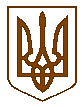 ПЕРВОМАЙСЬКА МІСЬКА РАДАМИКОЛАЇВСЬКОЇ ОБЛАСТІВИКОНАВЧИЙ КОМІТЕТП Р О Т О К О Лзасідання виконавчого комітетувід  13.12.2019 № 19
м. Первомайськ
У засіданні взяли участь члени виконавчого комітету міської ради:Головує – Дромашко Л.Г. - міський головаБ.М.Богатирьов, С.О. Бондарчук, О.В. Кінжалов, О.А.Колесніченко, Т.Г.Оболенська, Г.Ф. Остапенко, І.О. Островська, О.Є.Пастушок,   С.Д.Пітерман, Л.Ф. Постернак, С.В.Свідерко, О.Г. Фомінцев, Р.Т. Цимбалюк.
Відсутні члени виконавчого комітету міської ради:АМ.Біднарик, Г.А. Борик, В.Ф. Капацина, О.В.Кукуруза, Н.В.Олішевська, Н.П. Товста,  А.А.Чебаненко
Присутні на засіданні виконавчого комітету міської ради:Міський голова                                                                       Л.Г.ДромашкоКеруюча справами виконавчого	                                     Л.Ф. Постернаккомітету міської ради Місце проведення –
зал засідань виконкомуЗасідання почалося о 11 год. 00 хв.Засідання закінчилося о 12 год. 45 хв.З.П.Андрєєва                        -О.І.Бандура                           -В.Т.Бігун                               -Г.І.Гиль                                  -Т.В.Глушко                           -О.Є.Гринчак                          -О.О.Гурський                       -Т.М.Данильченко                -Н.А.Заражевська                  -А.Ю.Зільник                        -А.С.Корнацька                    -І.Ю.Крюкова                       -Т.М.Лазарєва                      -Д.П.Малішевський             -М.А.Медведчук                  -О.В.Мінаєв                          -О.В.Молдован                     -  Н.М.Перкова                       -О.С.Полякова                      -А.П.Приходько                   -С.І.Прудиус                         -Є.М. Романов                      - О.К.Сироїжко                     -В.І.Слюсаренко                  -   І.О.Скулме                          -М.А.Токарєва                     -                                    Т.Д.Троян                              -Є.Ю.Шарій                           -С.М.Шугуров                       -О.В.Чекрижов                      - О.С.Ягнюк                            -  З.П.Андрєєва                        -О.І.Бандура                           -В.Т.Бігун                               -Г.І.Гиль                                  -Т.В.Глушко                           -О.Є.Гринчак                          -О.О.Гурський                       -Т.М.Данильченко                -Н.А.Заражевська                  -А.Ю.Зільник                        -А.С.Корнацька                    -І.Ю.Крюкова                       -Т.М.Лазарєва                      -Д.П.Малішевський             -М.А.Медведчук                  -О.В.Мінаєв                          -О.В.Молдован                     -  Н.М.Перкова                       -О.С.Полякова                      -А.П.Приходько                   -С.І.Прудиус                         -Є.М. Романов                      - О.К.Сироїжко                     -В.І.Слюсаренко                  -   І.О.Скулме                          -М.А.Токарєва                     -                                    Т.Д.Троян                              -Є.Ю.Шарій                           -С.М.Шугуров                       -О.В.Чекрижов                      - О.С.Ягнюк                            -  З.П.Андрєєва                        -О.І.Бандура                           -В.Т.Бігун                               -Г.І.Гиль                                  -Т.В.Глушко                           -О.Є.Гринчак                          -О.О.Гурський                       -Т.М.Данильченко                -Н.А.Заражевська                  -А.Ю.Зільник                        -А.С.Корнацька                    -І.Ю.Крюкова                       -Т.М.Лазарєва                      -Д.П.Малішевський             -М.А.Медведчук                  -О.В.Мінаєв                          -О.В.Молдован                     -  Н.М.Перкова                       -О.С.Полякова                      -А.П.Приходько                   -С.І.Прудиус                         -Є.М. Романов                      - О.К.Сироїжко                     -В.І.Слюсаренко                  -   І.О.Скулме                          -М.А.Токарєва                     -                                    Т.Д.Троян                              -Є.Ю.Шарій                           -С.М.Шугуров                       -О.В.Чекрижов                      - О.С.Ягнюк                            -  директор КП «Флора» (8);завідувач сектору з питань енергоефективності, транспорту та зв’язку управління економіки міської ради (10);начальник КП «Архітектурно-планувальне бюро» (2);в.о. директора  КП «Первомайська друкарня» (2);депутат міської  ради (8);начальник управління містобудування, архітектури, комунальної власності та земельних питань  міської ради (35-39);журналіст  ТВ «Олта» (1);головний бухгалтер  КП «Госпрозрахункове земельно-кадастрове бюро» (2);журналіст міської щотижневої інформаційно-рекламної газети «ТВ Всесвіт» (1);головний спеціаліст відділу економіки та інвестицій управління економіки міської ради (2);начальник відділу комунальної власності і земельних питань управління містобудування, архітектури, комунальної власності та земельних питань  міської ради (29-34);економіст КП «Комунсервіс» (8);головний бухгалтер КП «Первомайська друкарня» (2);директор КП «Первомайський міський водоканал» (8);депутат міської ради (1-10);представник ТОВ «АТБ Маркет» (39);депутат міської ради (8);начальник управління у справах дітей міської ради (24-28);головний спеціаліст-юрисконсульт юридичного відділу апарату виконавчого комітету міської ради (1-44);директор КП «Місто майбутнього» (2);заступник начальника фінансового управління міської ради (40-41);начальник відділу у справах молоді, фізичної культури та спорту управління культури, національностей, релігій, молоді та спорту  міської ради (11-23);головний бухгалтер КП «Затишок» (8);начальник КП «Управління пасажирських перевезень» (2);начальник відділу економіки та інвестицій управління економіки міської ради (1-2);головний бухгалтер КП «Первомайське міжміське бюро технічної інвентаризації» (2)начальник управління житлово-комунального господарства міської ради (1, 8-9);депутат міської ради (1-10);начальник фінансового управління міської ради (40-41);головний лікар КНП «Первомайська центральна міська багатопрофільна лікарня» (1);начальник загального відділу апарату виконачого комітету міської ради (1-44);директор КП «Флора» (8);завідувач сектору з питань енергоефективності, транспорту та зв’язку управління економіки міської ради (10);начальник КП «Архітектурно-планувальне бюро» (2);в.о. директора  КП «Первомайська друкарня» (2);депутат міської  ради (8);начальник управління містобудування, архітектури, комунальної власності та земельних питань  міської ради (35-39);журналіст  ТВ «Олта» (1);головний бухгалтер  КП «Госпрозрахункове земельно-кадастрове бюро» (2);журналіст міської щотижневої інформаційно-рекламної газети «ТВ Всесвіт» (1);головний спеціаліст відділу економіки та інвестицій управління економіки міської ради (2);начальник відділу комунальної власності і земельних питань управління містобудування, архітектури, комунальної власності та земельних питань  міської ради (29-34);економіст КП «Комунсервіс» (8);головний бухгалтер КП «Первомайська друкарня» (2);директор КП «Первомайський міський водоканал» (8);депутат міської ради (1-10);представник ТОВ «АТБ Маркет» (39);депутат міської ради (8);начальник управління у справах дітей міської ради (24-28);головний спеціаліст-юрисконсульт юридичного відділу апарату виконавчого комітету міської ради (1-44);директор КП «Місто майбутнього» (2);заступник начальника фінансового управління міської ради (40-41);начальник відділу у справах молоді, фізичної культури та спорту управління культури, національностей, релігій, молоді та спорту  міської ради (11-23);головний бухгалтер КП «Затишок» (8);начальник КП «Управління пасажирських перевезень» (2);начальник відділу економіки та інвестицій управління економіки міської ради (1-2);головний бухгалтер КП «Первомайське міжміське бюро технічної інвентаризації» (2)начальник управління житлово-комунального господарства міської ради (1, 8-9);депутат міської ради (1-10);начальник фінансового управління міської ради (40-41);головний лікар КНП «Первомайська центральна міська багатопрофільна лікарня» (1);начальник загального відділу апарату виконачого комітету міської ради (1-44);    Міський голова Дромашко Л.Г. наголосила на тому, що необхідно затвердити порядок денний засідання виконавчого комітету міської ради.Надійшла пропозиція:
Взяти запропонований порядок денний за основу.По даній пропозиції проведено голосування.Результати голосування:    Міський голова Дромашко Л.Г. наголосила на тому, що необхідно затвердити порядок денний засідання виконавчого комітету міської ради.Надійшла пропозиція:
Взяти запропонований порядок денний за основу.По даній пропозиції проведено голосування.Результати голосування:    Міський голова Дромашко Л.Г. наголосила на тому, що необхідно затвердити порядок денний засідання виконавчого комітету міської ради.Надійшла пропозиція:
Взяти запропонований порядок денний за основу.По даній пропозиції проведено голосування.Результати голосування:    Міський голова Дромашко Л.Г. наголосила на тому, що необхідно затвердити порядок денний засідання виконавчого комітету міської ради.Надійшла пропозиція:
Взяти запропонований порядок денний за основу.По даній пропозиції проведено голосування.Результати голосування:«за»«проти»«утримались»«не голосували»«за»«проти»«утримались»«не голосували»- 12- немає- немає- немає- 12- немає- немає- немаєНадійшла пропозиція міського голови Дромашко Л.Г. внести до порядку денного виконавчого комітету міської ради додатково проект рішення виконкому «Про проект бюджету міста Первомайська на 2020 рік».По даній пропозиції проведено голосування.Результати голосування:Надійшла пропозиція міського голови Дромашко Л.Г. внести до порядку денного виконавчого комітету міської ради додатково проект рішення виконкому «Про проект бюджету міста Первомайська на 2020 рік».По даній пропозиції проведено голосування.Результати голосування:Надійшла пропозиція міського голови Дромашко Л.Г. внести до порядку денного виконавчого комітету міської ради додатково проект рішення виконкому «Про проект бюджету міста Первомайська на 2020 рік».По даній пропозиції проведено голосування.Результати голосування:Надійшла пропозиція міського голови Дромашко Л.Г. внести до порядку денного виконавчого комітету міської ради додатково проект рішення виконкому «Про проект бюджету міста Первомайська на 2020 рік».По даній пропозиції проведено голосування.Результати голосування:«за»«проти»«утримались»«не голосували»«за»«проти»«утримались»«не голосували»- 12- немає- немає- немає- 12- немає- немає- немаєНадійшла пропозиція міського голови Дромашко Л.Г. внести до порядку денного виконавчого комітету міської ради додатково проект рішення виконкому «Про внесення змін до бюджету міста Первомайська на 2019 рік».По даній пропозиції проведено голосування.Результати голосування:Надійшла пропозиція міського голови Дромашко Л.Г. внести до порядку денного виконавчого комітету міської ради додатково проект рішення виконкому «Про внесення змін до бюджету міста Первомайська на 2019 рік».По даній пропозиції проведено голосування.Результати голосування:Надійшла пропозиція міського голови Дромашко Л.Г. внести до порядку денного виконавчого комітету міської ради додатково проект рішення виконкому «Про внесення змін до бюджету міста Первомайська на 2019 рік».По даній пропозиції проведено голосування.Результати голосування:Надійшла пропозиція міського голови Дромашко Л.Г. внести до порядку денного виконавчого комітету міської ради додатково проект рішення виконкому «Про внесення змін до бюджету міста Первомайська на 2019 рік».По даній пропозиції проведено голосування.Результати голосування:«за»«проти»«утримались»«не голосували»«за»«проти»«утримались»«не голосували»- 12- немає- немає- немає- 12- немає- немає- немаєНадійшла пропозиція міського голови Дромашко Л.Г. внести до порядку денного виконавчого комітету міської ради додатково проект рішення виконкому «Про нагородження Почесними грамотами виконавчого комітету міської ради».По даній пропозиції проведено голосування.Результати голосування:Надійшла пропозиція міського голови Дромашко Л.Г. внести до порядку денного виконавчого комітету міської ради додатково проект рішення виконкому «Про нагородження Почесними грамотами виконавчого комітету міської ради».По даній пропозиції проведено голосування.Результати голосування:Надійшла пропозиція міського голови Дромашко Л.Г. внести до порядку денного виконавчого комітету міської ради додатково проект рішення виконкому «Про нагородження Почесними грамотами виконавчого комітету міської ради».По даній пропозиції проведено голосування.Результати голосування:Надійшла пропозиція міського голови Дромашко Л.Г. внести до порядку денного виконавчого комітету міської ради додатково проект рішення виконкому «Про нагородження Почесними грамотами виконавчого комітету міської ради».По даній пропозиції проведено голосування.Результати голосування:«за»«проти»«утримались»«не голосували»«за»«проти»«утримались»«не голосували»- 12- немає- немає- немає- 12- немає- немає- немаєМіський голова Дромашко Л.Г. запропонувала затвердити порядок денний засідання виконавчого комітету міської ради в цілому:Міський голова Дромашко Л.Г. запропонувала затвердити порядок денний засідання виконавчого комітету міської ради в цілому:Міський голова Дромашко Л.Г. запропонувала затвердити порядок денний засідання виконавчого комітету міської ради в цілому:Міський голова Дромашко Л.Г. запропонувала затвердити порядок денний засідання виконавчого комітету міської ради в цілому:Звіт про виконання за 9 місяців  2019 року Програми економічного і соціального розвитку міста Первомайська на 2018-2020 роки, затвердженої рішенням міської ради від 21.12.2017 року №9.Звіт про виконання за 9 місяців  2019 року Програми економічного і соціального розвитку міста Первомайська на 2018-2020 роки, затвердженої рішенням міської ради від 21.12.2017 року №9.Звіт про виконання за 9 місяців  2019 року Програми економічного і соціального розвитку міста Первомайська на 2018-2020 роки, затвердженої рішенням міської ради від 21.12.2017 року №9.Про виконання фінансових планів за 9 місяців 2019 року, затверджених рішенням виконкому міської ради від 14.12.2018 року № 569, та про затвердження фінансових планів комунальних підприємств на 2020 рік (крім підприємств ЖКГ).Про виконання фінансових планів за 9 місяців 2019 року, затверджених рішенням виконкому міської ради від 14.12.2018 року № 569, та про затвердження фінансових планів комунальних підприємств на 2020 рік (крім підприємств ЖКГ).Про виконання фінансових планів за 9 місяців 2019 року, затверджених рішенням виконкому міської ради від 14.12.2018 року № 569, та про затвердження фінансових планів комунальних підприємств на 2020 рік (крім підприємств ЖКГ).Про роботу спостережної комісії виконавчого комітету Первомайської  міської ради за  2019 рік.Про роботу спостережної комісії виконавчого комітету Первомайської  міської ради за  2019 рік.Про роботу спостережної комісії виконавчого комітету Первомайської  міської ради за  2019 рік.Про відзначення в місті Первомайську	40-ї річниці введення радянських військ  в Афганістан.Про відзначення в місті Первомайську	40-ї річниці введення радянських військ  в Афганістан.Про відзначення в місті Первомайську	40-ї річниці введення радянських військ  в Афганістан.Про організацію громадських робіт на підприємствах, в установах та організаціях міста Первомайська на 2020 рік.Про організацію громадських робіт на підприємствах, в установах та організаціях міста Первомайська на 2020 рік.Про організацію громадських робіт на підприємствах, в установах та організаціях міста Первомайська на 2020 рік.Про   затвердження   протоколу  комісії   про забезпечення житлом для розвитку сімейних та  інших   форм  виховання  наближених  до сімейних, та забезпечення житлом дітей – сиріт, дітей позбавлених батьківського піклування, осіб з їх числа.Про   затвердження   протоколу  комісії   про забезпечення житлом для розвитку сімейних та  інших   форм  виховання  наближених  до сімейних, та забезпечення житлом дітей – сиріт, дітей позбавлених батьківського піклування, осіб з їх числа.Про   затвердження   протоколу  комісії   про забезпечення житлом для розвитку сімейних та  інших   форм  виховання  наближених  до сімейних, та забезпечення житлом дітей – сиріт, дітей позбавлених батьківського піклування, осіб з їх числа.Про  затвердження плану роботи виконавчого комітету та виконавчих органів Первомайської  міської ради на І півріччя 2020 року.Про  затвердження плану роботи виконавчого комітету та виконавчих органів Первомайської  міської ради на І півріччя 2020 року.Про  затвердження плану роботи виконавчого комітету та виконавчих органів Первомайської  міської ради на І півріччя 2020 року.Про затвердження фінансових планів комунальних підприємств      м.Первомайська, підвідомчих управлінню житлово-комунального господарства міської ради на 2020 рік.Про затвердження фінансових планів комунальних підприємств      м.Первомайська, підвідомчих управлінню житлово-комунального господарства міської ради на 2020 рік.Про затвердження фінансових планів комунальних підприємств      м.Первомайська, підвідомчих управлінню житлово-комунального господарства міської ради на 2020 рік.Про визначення виду та місця безоплатних суспільно-корисних робіт для відбування покарання у виді громадських робіт на 2020 рік.Про визначення виду та місця безоплатних суспільно-корисних робіт для відбування покарання у виді громадських робіт на 2020 рік.Про визначення виду та місця безоплатних суспільно-корисних робіт для відбування покарання у виді громадських робіт на 2020 рік.Про перенесення термінів формування нової мережі міських автобусних маршрутів загального користування в місті Первомайськ у новій редакцій.Про перенесення термінів формування нової мережі міських автобусних маршрутів загального користування в місті Первомайськ у новій редакцій.Про перенесення термінів формування нової мережі міських автобусних маршрутів загального користування в місті Первомайськ у новій редакцій.Про відшкодування витрат за проїзд для участі у Всеукраїнському фестивалі-конкурсі «Барви Полтави».Про відшкодування витрат за проїзд для участі у Всеукраїнському фестивалі-конкурсі «Барви Полтави».Про відшкодування витрат за проїзд для участі у Всеукраїнському фестивалі-конкурсі «Барви Полтави».Про відшкодування витрат зразковому ансамблю танцю «Калейдоскоп» за участь у ІІІ Міжнародному конкурсі-фестивалі мистецтв «Kiten Art Time» в місті Кітен (Болгарія).Про відшкодування витрат зразковому ансамблю танцю «Калейдоскоп» за участь у ІІІ Міжнародному конкурсі-фестивалі мистецтв «Kiten Art Time» в місті Кітен (Болгарія).Про відшкодування витрат зразковому ансамблю танцю «Калейдоскоп» за участь у ІІІ Міжнародному конкурсі-фестивалі мистецтв «Kiten Art Time» в місті Кітен (Болгарія).Про відшкодування витрат зразковому дитячому вокальному ансамблю «Симфонік» за участь у Всеукраїнському конкурсі мистецтв «Кришталева зірка-2019» в місті Києві.Про відшкодування витрат зразковому дитячому вокальному ансамблю «Симфонік» за участь у Всеукраїнському конкурсі мистецтв «Кришталева зірка-2019» в місті Києві.Про відшкодування витрат зразковому дитячому вокальному ансамблю «Симфонік» за участь у Всеукраїнському конкурсі мистецтв «Кришталева зірка-2019» в місті Києві.Про відшкодування витрат МФК «Первомайськ» за участь у Суперкубку Миколаївської області з футболу в смт.Врадіївка.Про відшкодування витрат МФК «Первомайськ» за участь у Суперкубку Миколаївської області з футболу в смт.Врадіївка.Про відшкодування витрат МФК «Первомайськ» за участь у Суперкубку Миколаївської області з футболу в смт.Врадіївка.Про внесення заявочного внеску за участь МФК «Первомайськ» у Чемпіонаті Миколаївської області з футболу 2019 року.Про внесення заявочного внеску за участь МФК «Первомайськ» у Чемпіонаті Миколаївської області з футболу 2019 року.Про внесення заявочного внеску за участь МФК «Первомайськ» у Чемпіонаті Миколаївської області з футболу 2019 року.Про відшкодування витрат за проведення в м.Первомайську календарної гри Чемпіонату Миколаївської області з футболу між командами МФК «Первомайськ» та ФК «Новий Буг - Кам'яне».Про відшкодування витрат за проведення в м.Первомайську календарної гри Чемпіонату Миколаївської області з футболу між командами МФК «Первомайськ» та ФК «Новий Буг - Кам'яне».Про відшкодування витрат за проведення в м.Первомайську календарної гри Чемпіонату Миколаївської області з футболу між командами МФК «Первомайськ» та ФК «Новий Буг - Кам'яне».Про забезпечення вимог з підготовки та участі спортсменів та збірних команд міста Первомайська.Про забезпечення вимог з підготовки та участі спортсменів та збірних команд міста Первомайська.Про забезпечення вимог з підготовки та участі спортсменів та збірних команд міста Первомайська.Про відшкодування витрат збірній команді міста Первомайська з міні-футболу за участь у турнірі «Золота осінь» серед юнаків в        м. Подільськ.Про відшкодування витрат збірній команді міста Первомайська з міні-футболу за участь у турнірі «Золота осінь» серед юнаків в        м. Подільськ.Про відшкодування витрат збірній команді міста Первомайська з міні-футболу за участь у турнірі «Золота осінь» серед юнаків в        м. Подільськ.Про відшкодування витрат збірній команді міста Первомайська з футболу за участь у Всеукраїнському  турнірі «Кубок Південного Бугу» з футболу в місті Миколаєві.Про відшкодування витрат збірній команді міста Первомайська з футболу за участь у Всеукраїнському  турнірі «Кубок Південного Бугу» з футболу в місті Миколаєві.Про відшкодування витрат збірній команді міста Первомайська з футболу за участь у Всеукраїнському  турнірі «Кубок Південного Бугу» з футболу в місті Миколаєві.Про відшкодування витрат збірній команді міста Первомайська з футболу за участь у чемпіонаті України з футзалу серед юнацьких команд (U-13) в м.Чорноморськ (Одеська область).Про відшкодування витрат збірній команді міста Первомайська з футболу за участь у чемпіонаті України з футзалу серед юнацьких команд (U-13) в м.Чорноморськ (Одеська область).Про відшкодування витрат збірній команді міста Первомайська з футболу за участь у чемпіонаті України з футзалу серед юнацьких команд (U-13) в м.Чорноморськ (Одеська область).Про відшкодування витрат збірній команді ветеранів міста Первомайська з волейболу за участь у Міжнародному турнірі з волейболу серед ветеранів в с.Коблево.Про відшкодування витрат збірній команді ветеранів міста Первомайська з волейболу за участь у Міжнародному турнірі з волейболу серед ветеранів в с.Коблево.Про відшкодування витрат збірній команді ветеранів міста Первомайська з волейболу за участь у Міжнародному турнірі з волейболу серед ветеранів в с.Коблево.Про відшкодування витрат збірній команді міста Первомайська з дзюдо за участь у Міжнародному турнірі з дзюдо на Кубок пам’яті тренера Славоміра Пахоляка серед юнаків та дівчат в м. Варшава.  Про відшкодування витрат збірній команді міста Первомайська з дзюдо за участь у Міжнародному турнірі з дзюдо на Кубок пам’яті тренера Славоміра Пахоляка серед юнаків та дівчат в м. Варшава.  Про відшкодування витрат збірній команді міста Первомайська з дзюдо за участь у Міжнародному турнірі з дзюдо на Кубок пам’яті тренера Славоміра Пахоляка серед юнаків та дівчат в м. Варшава.  Про відшкодування витрат збірній команді міста Первомайська з футболу за участь у чемпіонаті України з футзалу серед юнацьких команд (U-13) в м.Миколаїв. Про відшкодування витрат збірній команді міста Первомайська з футболу за участь у чемпіонаті України з футзалу серед юнацьких команд (U-13) в м.Миколаїв. Про відшкодування витрат збірній команді міста Первомайська з футболу за участь у чемпіонаті України з футзалу серед юнацьких команд (U-13) в м.Миколаїв. Про    встановлення    порядку побачення гр. Ткачука Д.В. з    малолітніми дітьми.Про    встановлення    порядку побачення гр. Ткачука Д.В. з    малолітніми дітьми.Про    встановлення    порядку побачення гр. Ткачука Д.В. з    малолітніми дітьми.Про    встановлення    порядку побачення гр. Ліворука Г.А. з  малолітньою донькою.Про    встановлення    порядку побачення гр. Ліворука Г.А. з  малолітньою донькою.Про    встановлення    порядку побачення гр. Ліворука Г.А. з  малолітньою донькою.Про розгляд заяви гр. Даленка С.М., гр. Даленко Л.М. Про розгляд заяви гр. Даленка С.М., гр. Даленко Л.М. Про розгляд заяви гр. Даленка С.М., гр. Даленко Л.М. Про розгляд заяви гр. Кривоуса І.В., гр. Кривоус О.М.Про розгляд заяви гр. Кривоуса І.В., гр. Кривоус О.М.Про розгляд заяви гр. Кривоуса І.В., гр. Кривоус О.М.Про розгляд заяви гр. Кучеренка О.О., гр. Кучеренко В.В.Про розгляд заяви гр. Кучеренка О.О., гр. Кучеренко В.В.Про розгляд заяви гр. Кучеренка О.О., гр. Кучеренко В.В.Про постановку на квартирний облік.Про постановку на квартирний облік.Про постановку на квартирний облік.Про виключення житлової площі з числа службової.Про виключення житлової площі з числа службової.Про виключення житлової площі з числа службової.Про зміну договору найму жилого приміщення.Про зміну договору найму жилого приміщення.Про зміну договору найму жилого приміщення.Про зміну договору найму жилого приміщення.Про зміну договору найму жилого приміщення.Про зміну договору найму жилого приміщення.Про надання статусу соціального житла.Про надання статусу соціального житла.Про надання статусу соціального житла.Про надання соціального житла.Про надання соціального житла.Про надання соціального житла.Про присвоєння  адрес у місті Первомайську. Про присвоєння  адрес у місті Первомайську. Про присвоєння  адрес у місті Первомайську. Про переведення садового  будинку №35 в садівничому товаристві «Мичуринець» в жилий будинок та присвоєння адреси у місті Первомайську. Про переведення садового  будинку №35 в садівничому товаристві «Мичуринець» в жилий будинок та присвоєння адреси у місті Первомайську. Про переведення садового  будинку №35 в садівничому товаристві «Мичуринець» в жилий будинок та присвоєння адреси у місті Первомайську. Про дозвіл на знесення житлового будинку №27 по вулиці Василя Молокова  у місті Первомайськ.Про дозвіл на знесення житлового будинку №27 по вулиці Василя Молокова  у місті Первомайськ.Про дозвіл на знесення житлового будинку №27 по вулиці Василя Молокова  у місті Первомайськ.Про внесення змін до рішення виконавчого комітету від  10.09.2018 року №452 «Про  присвоєння  адрес у місті Первомайську».Про внесення змін до рішення виконавчого комітету від  10.09.2018 року №452 «Про  присвоєння  адрес у місті Первомайську».Про внесення змін до рішення виконавчого комітету від  10.09.2018 року №452 «Про  присвоєння  адрес у місті Первомайську».Про надання дозволу на розміщення зовнішньої реклами у м. Первомайську.Про надання дозволу на розміщення зовнішньої реклами у м. Первомайську.Про надання дозволу на розміщення зовнішньої реклами у м. Первомайську.Про проект бюджету міста Первомайська на 2020 рік.Про проект бюджету міста Первомайська на 2020 рік.Про проект бюджету міста Первомайська на 2020 рік.Про внесення змін до бюджету міста Первомайська на 2019 рік.Про внесення змін до бюджету міста Первомайська на 2019 рік.Про внесення змін до бюджету міста Первомайська на 2019 рік.Про нагородження Почесними грамотами виконавчого комітету міської ради.Про нагородження Почесними грамотами виконавчого комітету міської ради.Про нагородження Почесними грамотами виконавчого комітету міської ради.Про зняття з контролю рішень виконкому.Про зняття з контролю рішень виконкому.Про зняття з контролю рішень виконкому.Про розпорядження, видані в період між засіданнями виконкому.Про розпорядження, видані в період між засіданнями виконкому.Про розпорядження, видані в період між засіданнями виконкому.По даній пропозиції проведено голосування.Результати голосування:По даній пропозиції проведено голосування.Результати голосування:По даній пропозиції проведено голосування.Результати голосування:По даній пропозиції проведено голосування.Результати голосування:«за»«проти»«утримались»«не голосували»«за»«проти»«утримались»«не голосували»- 12- немає- немає- немає- 12- немає- немає- немаєВИРІШИЛИ:ВИРІШИЛИ:затвердити запропонований порядок денний засідання виконавчого комітету міської ради в ціломузатвердити запропонований порядок денний засідання виконавчого комітету міської ради в цілому1.СЛУХАЛИ:ДОПОВІДАЧ:ВИСТУПИЛИ: ВИРІШИЛИ:«за»«проти»«утримались»«не голосували»1.СЛУХАЛИ:ДОПОВІДАЧ:ВИСТУПИЛИ: ВИРІШИЛИ:«за»«проти»«утримались»«не голосували»Звіт про виконання за 9 місяців  2019 року Програми економічного і соціального розвитку міста Первомайська на 2018-2020 роки, затвердженої рішенням міської ради від 21.12.2017 року №9Скулме І.О.Свідерко С.В., Колесніченко О.А., Остапенко Г.Ф., Троян Т.Д., Чекрижов О.В., Оболенська Т.Г., Островська І.О., Богатирьов Б.М., Пітерман С.Д., Дромашко Л.Г.прийняти проект рішення виконкому -14- немає- немає- немаєЗвіт про виконання за 9 місяців  2019 року Програми економічного і соціального розвитку міста Первомайська на 2018-2020 роки, затвердженої рішенням міської ради від 21.12.2017 року №9Скулме І.О.Свідерко С.В., Колесніченко О.А., Остапенко Г.Ф., Троян Т.Д., Чекрижов О.В., Оболенська Т.Г., Островська І.О., Богатирьов Б.М., Пітерман С.Д., Дромашко Л.Г.прийняти проект рішення виконкому -14- немає- немає- немає (Рішення виконкому № 557) (Рішення виконкому № 557)2.СЛУХАЛИ:ДОПОВІДАЧ:ВИСТУПИЛИ:ВИРІШИЛИ: «за»«проти»«утримались»                «не голосували»2.СЛУХАЛИ:ДОПОВІДАЧ:ВИСТУПИЛИ:ВИРІШИЛИ: «за»«проти»«утримались»                «не голосували»Про виконання фінансових планів за 9 місяців 2019 року, затверджених рішенням виконкому міської ради від 14.12.2018 року № 569, та про затвердження фінансових планів комунальних підприємств на 2020 рік (крім підприємств ЖКГ)Скулме І.О.Богатирьов Б.М., Пітерман С.Д., Слюсаренко В.І., Дромашко Л.Г.прийняти проект рішення виконкому-14- немає- немає- немає(Рішення виконкому № 558)Про виконання фінансових планів за 9 місяців 2019 року, затверджених рішенням виконкому міської ради від 14.12.2018 року № 569, та про затвердження фінансових планів комунальних підприємств на 2020 рік (крім підприємств ЖКГ)Скулме І.О.Богатирьов Б.М., Пітерман С.Д., Слюсаренко В.І., Дромашко Л.Г.прийняти проект рішення виконкому-14- немає- немає- немає(Рішення виконкому № 558)3.СЛУХАЛИ:ДОПОВІДАЧ:ВИСТУПИЛИ:ВИРІШИЛИ:3.СЛУХАЛИ:ДОПОВІДАЧ:ВИСТУПИЛИ:ВИРІШИЛИ:Про роботу спостережної комісії виконавчого  комітету Первомайської  міської ради за  2019 рікКолесніченко О.А.Пітерман С.Д., Пастушок О.Є.,  Дромашко Л.Г.прийняти проект рішення виконкому Про роботу спостережної комісії виконавчого  комітету Первомайської  міської ради за  2019 рікКолесніченко О.А.Пітерман С.Д., Пастушок О.Є.,  Дромашко Л.Г.прийняти проект рішення виконкому «за»«проти»«утримались»«не голосували»«за»«проти»«утримались»«не голосували»- 14- немає- немає- немає- 14- немає- немає- немає (Рішення виконкому № 559) (Рішення виконкому № 559)4.СЛУХАЛИ:ДОПОВІДАЧ:4.СЛУХАЛИ:ДОПОВІДАЧ:Про відзначення в місті Первомайську	40-ї річниці введення радянських військ  в АфганістанКолесніченко О.А.  Про відзначення в місті Первомайську	40-ї річниці введення радянських військ  в АфганістанКолесніченко О.А.  Надійшла пропозиція взяти проект рішення виконкому за основу.По даній пропозиції проведено голосування. Результати голосування:                                «за»  -  13                         «проти»  -  немає               «утримались»  -  1           «не голосували»  -  немає    Член виконавчого комітету міської ради, заступник міського голови, начальник управління соціального захисту населення міської ради Колесніченко О.А. запропонувала внести зміни до проекту рішення виконкому, а саме:В пункті 1 додатку 1 до рішення виконкому «Заходи з відзначення в м.Первомайську 40-ї річниці введення радянських військ в Афганістан» змінити  час з «16.00» на «15.00».По даній пропозиції проведено голосування.  Результати голосування:                                «за»  -  13                         «проти»  -  немає                «утримались»  -  1            «не голосували»  -  немаєВИРІШИЛИ:                      прийняти проект рішення виконкому із змінами                                «за»  -  13                         «проти»  -  немає                «утримались»  -  1            «не голосували»  -  немає                                                   (Рішення виконкому № 560)                     Надійшла пропозиція взяти проект рішення виконкому за основу.По даній пропозиції проведено голосування. Результати голосування:                                «за»  -  13                         «проти»  -  немає               «утримались»  -  1           «не голосували»  -  немає    Член виконавчого комітету міської ради, заступник міського голови, начальник управління соціального захисту населення міської ради Колесніченко О.А. запропонувала внести зміни до проекту рішення виконкому, а саме:В пункті 1 додатку 1 до рішення виконкому «Заходи з відзначення в м.Первомайську 40-ї річниці введення радянських військ в Афганістан» змінити  час з «16.00» на «15.00».По даній пропозиції проведено голосування.  Результати голосування:                                «за»  -  13                         «проти»  -  немає                «утримались»  -  1            «не голосували»  -  немаєВИРІШИЛИ:                      прийняти проект рішення виконкому із змінами                                «за»  -  13                         «проти»  -  немає                «утримались»  -  1            «не голосували»  -  немає                                                   (Рішення виконкому № 560)                     Надійшла пропозиція взяти проект рішення виконкому за основу.По даній пропозиції проведено голосування. Результати голосування:                                «за»  -  13                         «проти»  -  немає               «утримались»  -  1           «не голосували»  -  немає    Член виконавчого комітету міської ради, заступник міського голови, начальник управління соціального захисту населення міської ради Колесніченко О.А. запропонувала внести зміни до проекту рішення виконкому, а саме:В пункті 1 додатку 1 до рішення виконкому «Заходи з відзначення в м.Первомайську 40-ї річниці введення радянських військ в Афганістан» змінити  час з «16.00» на «15.00».По даній пропозиції проведено голосування.  Результати голосування:                                «за»  -  13                         «проти»  -  немає                «утримались»  -  1            «не голосували»  -  немаєВИРІШИЛИ:                      прийняти проект рішення виконкому із змінами                                «за»  -  13                         «проти»  -  немає                «утримались»  -  1            «не голосували»  -  немає                                                   (Рішення виконкому № 560)                     Надійшла пропозиція взяти проект рішення виконкому за основу.По даній пропозиції проведено голосування. Результати голосування:                                «за»  -  13                         «проти»  -  немає               «утримались»  -  1           «не голосували»  -  немає    Член виконавчого комітету міської ради, заступник міського голови, начальник управління соціального захисту населення міської ради Колесніченко О.А. запропонувала внести зміни до проекту рішення виконкому, а саме:В пункті 1 додатку 1 до рішення виконкому «Заходи з відзначення в м.Первомайську 40-ї річниці введення радянських військ в Афганістан» змінити  час з «16.00» на «15.00».По даній пропозиції проведено голосування.  Результати голосування:                                «за»  -  13                         «проти»  -  немає                «утримались»  -  1            «не голосували»  -  немаєВИРІШИЛИ:                      прийняти проект рішення виконкому із змінами                                «за»  -  13                         «проти»  -  немає                «утримались»  -  1            «не голосували»  -  немає                                                   (Рішення виконкому № 560)                     5.СЛУХАЛИ:ДОПОВІДАЧ:ВИСТУПИЛИ:ВИРІШИЛИ:«за»«проти»«утримались»                «не голосували»5.СЛУХАЛИ:ДОПОВІДАЧ:ВИСТУПИЛИ:ВИРІШИЛИ:«за»«проти»«утримались»                «не голосували»Про організацію громадських робіт на підприємствах, в установах та організаціях міста Первомайська на 2020 рікКолесніченко О.А.Пітерман С.Д., Фомінцев О.Г., Дромашко Л.Г.прийняти проект рішення виконкому - 14- немає- немає- немає(Рішення виконкому № 561)                    Про організацію громадських робіт на підприємствах, в установах та організаціях міста Первомайська на 2020 рікКолесніченко О.А.Пітерман С.Д., Фомінцев О.Г., Дромашко Л.Г.прийняти проект рішення виконкому - 14- немає- немає- немає(Рішення виконкому № 561)                    6.СЛУХАЛИ:ДОПОВІДАЧ:ВИРІШИЛИ:«за»«проти»«утримались»«не голосували»6.СЛУХАЛИ:ДОПОВІДАЧ:ВИРІШИЛИ:«за»«проти»«утримались»«не голосували»Про   затвердження   протоколу  комісії   про забезпечення житлом для розвитку сімейних та  інших   форм  виховання  наближених  до сімейних, та забезпечення житлом дітей – сиріт, дітей позбавлених батьківського піклування, осіб з їх числаКолесніченко О.А.прийняти проект рішення виконкому -14- немає- немає- немаєПро   затвердження   протоколу  комісії   про забезпечення житлом для розвитку сімейних та  інших   форм  виховання  наближених  до сімейних, та забезпечення житлом дітей – сиріт, дітей позбавлених батьківського піклування, осіб з їх числаКолесніченко О.А.прийняти проект рішення виконкому -14- немає- немає- немає (Рішення виконкому № 562)  (Рішення виконкому № 562) 7.СЛУХАЛИ:ДОПОВІДАЧ:ВИРІШИЛИ:«за»«проти»«утримались»«не голосували»7.СЛУХАЛИ:ДОПОВІДАЧ:ВИРІШИЛИ:«за»«проти»«утримались»«не голосували»Про  затвердження плану роботи виконавчого комітету та виконавчих органів Первомайської  міської ради на І півріччя 2020 рокуПостернак Л.Ф.прийняти проект рішення виконкому - 14- немає- немає- немає (Рішення виконкому № 563)Про  затвердження плану роботи виконавчого комітету та виконавчих органів Первомайської  міської ради на І півріччя 2020 рокуПостернак Л.Ф.прийняти проект рішення виконкому - 14- немає- немає- немає (Рішення виконкому № 563)8.СЛУХАЛИ:ДОПОВІДАЧ:ВИРІШИЛИ:«за»«проти»«утримались»                «не голосували»8.СЛУХАЛИ:ДОПОВІДАЧ:ВИРІШИЛИ:«за»«проти»«утримались»                «не голосували»Про затвердження фінансових планів комунальних підприємств м.Первомайська, підвідомчих управлінню житлово-комунального господарства міської ради на 2020 рікТроян Т.Д.прийняти проект рішення виконкому - 14- немає- немає- немає (Рішення виконкому № 564)Про затвердження фінансових планів комунальних підприємств м.Первомайська, підвідомчих управлінню житлово-комунального господарства міської ради на 2020 рікТроян Т.Д.прийняти проект рішення виконкому - 14- немає- немає- немає (Рішення виконкому № 564)9.СЛУХАЛИ:ДОПОВІДАЧ:ВИРІШИЛИ:«за»«проти»«утримались»«не голосували»9.СЛУХАЛИ:ДОПОВІДАЧ:ВИРІШИЛИ:«за»«проти»«утримались»«не голосували»Про визначення виду та місця безоплатних суспільно-корисних робіт для відбування покарання у виді громадських робіт на 2020 рікТроян Т.Д.прийняти проект рішення виконкому - 14- немає- немає- немає (Рішення виконкому № 565)Про визначення виду та місця безоплатних суспільно-корисних робіт для відбування покарання у виді громадських робіт на 2020 рікТроян Т.Д.прийняти проект рішення виконкому - 14- немає- немає- немає (Рішення виконкому № 565)10.СЛУХАЛИ:ДОПОВІДАЧ:ВИРІШИЛИ:«за»«проти»«утримались»«не голосували»10.СЛУХАЛИ:ДОПОВІДАЧ:ВИРІШИЛИ:«за»«проти»«утримались»«не голосували»Про перенесення термінів формування нової мережі міських автобусних маршрутів загального користування в місті Первомайськ у новій редакційБандура О.І.прийняти проект рішення виконкому - 14- немає- немає- немає (Рішення виконкому № 566)Про перенесення термінів формування нової мережі міських автобусних маршрутів загального користування в місті Первомайськ у новій редакційБандура О.І.прийняти проект рішення виконкому - 14- немає- немає- немає (Рішення виконкому № 566)11.СЛУХАЛИ:ДОПОВІДАЧ:ВИРІШИЛИ:«за»«проти»«утримались»                «не голосували»11.СЛУХАЛИ:ДОПОВІДАЧ:ВИРІШИЛИ:«за»«проти»«утримались»                «не голосували»Про відшкодування витрат за проїзд для участі у Всеукраїнському фестивалі-конкурсі «Барви Полтави»Романов Є.М.прийняти проект рішення виконкому - 14- немає- немає- немає (Рішення виконкому № 567)Про відшкодування витрат за проїзд для участі у Всеукраїнському фестивалі-конкурсі «Барви Полтави»Романов Є.М.прийняти проект рішення виконкому - 14- немає- немає- немає (Рішення виконкому № 567)12.СЛУХАЛИ:ДОПОВІДАЧ:ВИРІШИЛИ:«за»«проти»«утримались»                «не голосували»12.СЛУХАЛИ:ДОПОВІДАЧ:ВИРІШИЛИ:«за»«проти»«утримались»                «не голосували»Про відшкодування витрат зразковому ансамблю танцю «Калейдоскоп» за участь у ІІІ Міжнародному конкурсі-фестивалі мистецтв «Kiten Art Time» в місті Кітен (Болгарія)Романов Є.М.прийняти проект рішення виконкому - 14- немає- немає- немає (Рішення виконкому № 568)Про відшкодування витрат зразковому ансамблю танцю «Калейдоскоп» за участь у ІІІ Міжнародному конкурсі-фестивалі мистецтв «Kiten Art Time» в місті Кітен (Болгарія)Романов Є.М.прийняти проект рішення виконкому - 14- немає- немає- немає (Рішення виконкому № 568)13.СЛУХАЛИ:ДОПОВІДАЧ:ВИРІШИЛИ:«за»«проти»«утримались»«не голосували»13.СЛУХАЛИ:ДОПОВІДАЧ:ВИРІШИЛИ:«за»«проти»«утримались»«не голосували»Про відшкодування витрат зразковому дитячому вокальному ансамблю «Симфонік» за участь у Всеукраїнському конкурсі мистецтв «Кришталева зірка-2019» в місті КиєвіРоманов Є.М.прийняти проект рішення виконкому - 14- немає- немає- немає (Рішення виконкому № 569)Про відшкодування витрат зразковому дитячому вокальному ансамблю «Симфонік» за участь у Всеукраїнському конкурсі мистецтв «Кришталева зірка-2019» в місті КиєвіРоманов Є.М.прийняти проект рішення виконкому - 14- немає- немає- немає (Рішення виконкому № 569)14.СЛУХАЛИ:ДОПОВІДАЧ:ВИРІШИЛИ:«за»«проти»«утримались»«не голосували»14.СЛУХАЛИ:ДОПОВІДАЧ:ВИРІШИЛИ:«за»«проти»«утримались»«не голосували»Про відшкодування витрат МФК «Первомайськ» за участь у Суперкубку Миколаївської області з футболу в смт.ВрадіївкаРоманов Є.М.прийняти проект рішення виконкому - 14- немає- немає- немає (Рішення виконкому № 570)Про відшкодування витрат МФК «Первомайськ» за участь у Суперкубку Миколаївської області з футболу в смт.ВрадіївкаРоманов Є.М.прийняти проект рішення виконкому - 14- немає- немає- немає (Рішення виконкому № 570)15.СЛУХАЛИ:ДОПОВІДАЧ:ВИРІШИЛИ:«за»«проти»«утримались»«не голосували»15.СЛУХАЛИ:ДОПОВІДАЧ:ВИРІШИЛИ:«за»«проти»«утримались»«не голосували»Про внесення заявочного внеску за участь МФК «Первомайськ» у Чемпіонаті Миколаївської області з футболу 2019 рокуРоманов Є.М.прийняти проект рішення виконкому - 14- немає- немає- немає (Рішення виконкому № 571)Про внесення заявочного внеску за участь МФК «Первомайськ» у Чемпіонаті Миколаївської області з футболу 2019 рокуРоманов Є.М.прийняти проект рішення виконкому - 14- немає- немає- немає (Рішення виконкому № 571)16.СЛУХАЛИ:ДОПОВІДАЧ:ВИРІШИЛИ:«за»«проти»«утримались»«не голосували»16.СЛУХАЛИ:ДОПОВІДАЧ:ВИРІШИЛИ:«за»«проти»«утримались»«не голосували»Про відшкодування витрат за проведення в м.Первомайську календарної гри Чемпіонату Миколаївської області з футболу між командами МФК «Первомайськ» та ФК «Новий Буг - Кам'яне»Романов Є.М.прийняти проект рішення виконкому - 14- немає- немає- немає (Рішення виконкому № 572)Про відшкодування витрат за проведення в м.Первомайську календарної гри Чемпіонату Миколаївської області з футболу між командами МФК «Первомайськ» та ФК «Новий Буг - Кам'яне»Романов Є.М.прийняти проект рішення виконкому - 14- немає- немає- немає (Рішення виконкому № 572)17.СЛУХАЛИ:ДОПОВІДАЧ:ВИРІШИЛИ:«за»«проти»«утримались»«не голосували»17.СЛУХАЛИ:ДОПОВІДАЧ:ВИРІШИЛИ:«за»«проти»«утримались»«не голосували»Про забезпечення вимог з підготовки та участі спортсменів та збірних команд міста ПервомайськаРоманов Є.М.прийняти проект рішення виконкому - 14- немає- немає- немає (Рішення виконкому № 573)Про забезпечення вимог з підготовки та участі спортсменів та збірних команд міста ПервомайськаРоманов Є.М.прийняти проект рішення виконкому - 14- немає- немає- немає (Рішення виконкому № 573)18.СЛУХАЛИ:ДОПОВІДАЧ:ВИРІШИЛИ:«за»«проти»«утримались»«не голосували»18.СЛУХАЛИ:ДОПОВІДАЧ:ВИРІШИЛИ:«за»«проти»«утримались»«не голосували»Про відшкодування витрат збірній команді міста Первомайська з міні-футболу за участь у турнірі «Золота осінь» серед юнаків в   м. ПодільськРоманов Є.М.прийняти проект рішення виконкому - 14- немає- немає- немає (Рішення виконкому № 574)Про відшкодування витрат збірній команді міста Первомайська з міні-футболу за участь у турнірі «Золота осінь» серед юнаків в   м. ПодільськРоманов Є.М.прийняти проект рішення виконкому - 14- немає- немає- немає (Рішення виконкому № 574)19.СЛУХАЛИ:ДОПОВІДАЧ:ВИРІШИЛИ:«за»«проти»«утримались»«не голосували»19.СЛУХАЛИ:ДОПОВІДАЧ:ВИРІШИЛИ:«за»«проти»«утримались»«не голосували»Про відшкодування витрат збірній команді міста Первомайська з футболу за участь у Всеукраїнському  турнірі «Кубок Південного Бугу» з футболу в місті МиколаєвіРоманов Є.М.прийняти проект рішення виконкому - 14- немає- немає- немає (Рішення виконкому № 575)Про відшкодування витрат збірній команді міста Первомайська з футболу за участь у Всеукраїнському  турнірі «Кубок Південного Бугу» з футболу в місті МиколаєвіРоманов Є.М.прийняти проект рішення виконкому - 14- немає- немає- немає (Рішення виконкому № 575)20.СЛУХАЛИ:ДОПОВІДАЧ:ВИРІШИЛИ:«за»«проти»«утримались»«не голосували»20.СЛУХАЛИ:ДОПОВІДАЧ:ВИРІШИЛИ:«за»«проти»«утримались»«не голосували»Про відшкодування витрат збірній команді міста Первомайська з футболу за участь у чемпіонаті України з футзалу серед юнацьких команд (U-13) в м.Чорноморськ (Одеська область)Романов Є.М.прийняти проект рішення виконкому - 14- немає- немає- немає (Рішення виконкому № 576)Про відшкодування витрат збірній команді міста Первомайська з футболу за участь у чемпіонаті України з футзалу серед юнацьких команд (U-13) в м.Чорноморськ (Одеська область)Романов Є.М.прийняти проект рішення виконкому - 14- немає- немає- немає (Рішення виконкому № 576)21.СЛУХАЛИ:ДОПОВІДАЧ:ВИРІШИЛИ:«за»«проти»«утримались»«не голосували»21.СЛУХАЛИ:ДОПОВІДАЧ:ВИРІШИЛИ:«за»«проти»«утримались»«не голосували»Про відшкодування витрат збірній команді ветеранів міста Первомайська з волейболу за участь у Міжнародному турнірі з волейболу серед ветеранів в с.КоблевоРоманов Є.М.прийняти проект рішення виконкому - 14- немає- немає- немає (Рішення виконкому № 577)Про відшкодування витрат збірній команді ветеранів міста Первомайська з волейболу за участь у Міжнародному турнірі з волейболу серед ветеранів в с.КоблевоРоманов Є.М.прийняти проект рішення виконкому - 14- немає- немає- немає (Рішення виконкому № 577)22.СЛУХАЛИ:ДОПОВІДАЧ:ВИРІШИЛИ:«за»«проти»«утримались»«не голосували»22.СЛУХАЛИ:ДОПОВІДАЧ:ВИРІШИЛИ:«за»«проти»«утримались»«не голосували»Про відшкодування витрат збірній команді міста Первомайська з дзюдо за участь у Міжнародному турнірі з дзюдо на Кубок пам’яті тренера Славоміра Пахоляка серед юнаків та дівчат в м. Варшава  Романов Є.М.прийняти проект рішення виконкому - 14- немає- немає- немає (Рішення виконкому № 578)Про відшкодування витрат збірній команді міста Первомайська з дзюдо за участь у Міжнародному турнірі з дзюдо на Кубок пам’яті тренера Славоміра Пахоляка серед юнаків та дівчат в м. Варшава  Романов Є.М.прийняти проект рішення виконкому - 14- немає- немає- немає (Рішення виконкому № 578)23.СЛУХАЛИ:ДОПОВІДАЧ:ВИРІШИЛИ:«за»«проти»«утримались»«не голосували»23.СЛУХАЛИ:ДОПОВІДАЧ:ВИРІШИЛИ:«за»«проти»«утримались»«не голосували»Про відшкодування витрат збірній команді міста Первомайська з футболу за участь у чемпіонаті України з футзалу серед юнацьких команд (U-13) в м.МиколаївРоманов Є.М.прийняти проект рішення виконкому - 14- немає- немає- немає (Рішення виконкому № 579)Про відшкодування витрат збірній команді міста Первомайська з футболу за участь у чемпіонаті України з футзалу серед юнацьких команд (U-13) в м.МиколаївРоманов Є.М.прийняти проект рішення виконкому - 14- немає- немає- немає (Рішення виконкому № 579)24.СЛУХАЛИ:ДОПОВІДАЧ:ВИРІШИЛИ:«за»«проти»«утримались»«не голосували»24.СЛУХАЛИ:ДОПОВІДАЧ:ВИРІШИЛИ:«за»«проти»«утримались»«не голосували»Про    встановлення    порядку побачення                гр. Ткачука Д.В. з    малолітніми дітьмиПеркова Н.М.прийняти проект рішення виконкому - 14- немає- немає- немає (Рішення виконкому № 580)Про    встановлення    порядку побачення                гр. Ткачука Д.В. з    малолітніми дітьмиПеркова Н.М.прийняти проект рішення виконкому - 14- немає- немає- немає (Рішення виконкому № 580)25.СЛУХАЛИ:ДОПОВІДАЧ:ВИРІШИЛИ:«за»«проти»«утримались»«не голосували»25.СЛУХАЛИ:ДОПОВІДАЧ:ВИРІШИЛИ:«за»«проти»«утримались»«не голосували»Про    встановлення    порядку побачення гр. Ліворука Г.А. з  малолітньою донькоюПеркова Н.М.прийняти проект рішення виконкому - 14- немає- немає- немає (Рішення виконкому № 581)Про    встановлення    порядку побачення гр. Ліворука Г.А. з  малолітньою донькоюПеркова Н.М.прийняти проект рішення виконкому - 14- немає- немає- немає (Рішення виконкому № 581)26.СЛУХАЛИ:ДОПОВІДАЧ:ВИРІШИЛИ:«за»«проти»«утримались»«не голосували»26.СЛУХАЛИ:ДОПОВІДАЧ:ВИРІШИЛИ:«за»«проти»«утримались»«не голосували»Про розгляд заяви гр. Даленка С.М., гр. Даленко Л.М.Перкова Н.М.прийняти проект рішення виконкому - 14- немає- немає- немає (Рішення виконкому № 582)Про розгляд заяви гр. Даленка С.М., гр. Даленко Л.М.Перкова Н.М.прийняти проект рішення виконкому - 14- немає- немає- немає (Рішення виконкому № 582)27.СЛУХАЛИ:ДОПОВІДАЧ:ВИРІШИЛИ:«за»«проти»«утримались»«не голосували»27.СЛУХАЛИ:ДОПОВІДАЧ:ВИРІШИЛИ:«за»«проти»«утримались»«не голосували»Про розгляд заяви гр. Кривоуса І.В., гр. Кривоус О.М.Перкова Н.М.прийняти проект рішення виконкому - 14- немає- немає- немає (Рішення виконкому № 583)Про розгляд заяви гр. Кривоуса І.В., гр. Кривоус О.М.Перкова Н.М.прийняти проект рішення виконкому - 14- немає- немає- немає (Рішення виконкому № 583)28.СЛУХАЛИ:ДОПОВІДАЧ:ВИРІШИЛИ:«за»«проти»«утримались»«не голосували»28.СЛУХАЛИ:ДОПОВІДАЧ:ВИРІШИЛИ:«за»«проти»«утримались»«не голосували»Про розгляд заяви гр. Кучеренка О.О., гр. Кучеренко В.В.Перкова Н.М.прийняти проект рішення виконкому - 14- немає- немає- немає (Рішення виконкому № 584)Про розгляд заяви гр. Кучеренка О.О., гр. Кучеренко В.В.Перкова Н.М.прийняти проект рішення виконкому - 14- немає- немає- немає (Рішення виконкому № 584)29.СЛУХАЛИ:ДОПОВІДАЧ:ВИРІШИЛИ:«за»«проти»«утримались»«не голосували»29.СЛУХАЛИ:ДОПОВІДАЧ:ВИРІШИЛИ:«за»«проти»«утримались»«не голосували»Про постановку на квартирний облікКорнацька А.С.прийняти проект рішення виконкому - 14- немає- немає- немає (Рішення виконкому № 585)Про постановку на квартирний облікКорнацька А.С.прийняти проект рішення виконкому - 14- немає- немає- немає (Рішення виконкому № 585)30.СЛУХАЛИ:ДОПОВІДАЧ:ВИРІШИЛИ:«за»«проти»«утримались»«не голосували»30.СЛУХАЛИ:ДОПОВІДАЧ:ВИРІШИЛИ:«за»«проти»«утримались»«не голосували»Про виключення житлової площі з числа службовоїКорнацька А.С.прийняти проект рішення виконкому - 14- немає- немає- немає (Рішення виконкому № 586)Про виключення житлової площі з числа службовоїКорнацька А.С.прийняти проект рішення виконкому - 14- немає- немає- немає (Рішення виконкому № 586)31.СЛУХАЛИ:ДОПОВІДАЧ:ВИРІШИЛИ:«за»«проти»«утримались»«не голосували»31.СЛУХАЛИ:ДОПОВІДАЧ:ВИРІШИЛИ:«за»«проти»«утримались»«не голосували»Про зміну договору найму жилого приміщенняКорнацька А.С.прийняти проект рішення виконкому - 14- немає- немає- немає (Рішення виконкому № 587)Про зміну договору найму жилого приміщенняКорнацька А.С.прийняти проект рішення виконкому - 14- немає- немає- немає (Рішення виконкому № 587)32.СЛУХАЛИ:ДОПОВІДАЧ:ВИРІШИЛИ:«за»«проти»«утримались»«не голосували»32.СЛУХАЛИ:ДОПОВІДАЧ:ВИРІШИЛИ:«за»«проти»«утримались»«не голосували»Про зміну договору найму жилого приміщенняКорнацька А.С.прийняти проект рішення виконкому - 14- немає- немає- немає (Рішення виконкому № 588)Про зміну договору найму жилого приміщенняКорнацька А.С.прийняти проект рішення виконкому - 14- немає- немає- немає (Рішення виконкому № 588)33.СЛУХАЛИ:ДОПОВІДАЧ:ВИРІШИЛИ:«за»«проти»«утримались»«не голосували»33.СЛУХАЛИ:ДОПОВІДАЧ:ВИРІШИЛИ:«за»«проти»«утримались»«не голосували»Про надання статусу соціального житлаКорнацька А.С.прийняти проект рішення виконкому - 14- немає- немає- немає (Рішення виконкому № 589)Про надання статусу соціального житлаКорнацька А.С.прийняти проект рішення виконкому - 14- немає- немає- немає (Рішення виконкому № 589)34.СЛУХАЛИ:ДОПОВІДАЧ:ВИРІШИЛИ:«за»«проти»«утримались»«не голосували»34.СЛУХАЛИ:ДОПОВІДАЧ:ВИРІШИЛИ:«за»«проти»«утримались»«не голосували»Про надання соціального житлаКорнацька А.С.прийняти проект рішення виконкому - 14- немає- немає- немає (Рішення виконкому № 590)Про надання соціального житлаКорнацька А.С.прийняти проект рішення виконкому - 14- немає- немає- немає (Рішення виконкому № 590)35.СЛУХАЛИ:ДОПОВІДАЧ:ВИРІШИЛИ:«за»«проти»«утримались»«не голосували»35.СЛУХАЛИ:ДОПОВІДАЧ:ВИРІШИЛИ:«за»«проти»«утримались»«не голосували»Про присвоєння адрес  в місті ПервомайськуГринчак О.Є.прийняти проект рішення виконкому - 14- немає- немає- немає (Рішення виконкому № 591)Про присвоєння адрес  в місті ПервомайськуГринчак О.Є.прийняти проект рішення виконкому - 14- немає- немає- немає (Рішення виконкому № 591)36.СЛУХАЛИ:ДОПОВІДАЧ:ВИРІШИЛИ:«за»«проти»«утримались»«не голосували»36.СЛУХАЛИ:ДОПОВІДАЧ:ВИРІШИЛИ:«за»«проти»«утримались»«не голосували»Про переведення садового  будинку №35 в садівничому товаристві «Мичуринець» в жилий будинок та присвоєння адреси у місті ПервомайськуГринчак О.Є.прийняти проект рішення виконкому - 14- немає- немає- немає (Рішення виконкому № 592)Про переведення садового  будинку №35 в садівничому товаристві «Мичуринець» в жилий будинок та присвоєння адреси у місті ПервомайськуГринчак О.Є.прийняти проект рішення виконкому - 14- немає- немає- немає (Рішення виконкому № 592)37.СЛУХАЛИ:ДОПОВІДАЧ:ВИРІШИЛИ:«за»«проти»«утримались»«не голосували»37.СЛУХАЛИ:ДОПОВІДАЧ:ВИРІШИЛИ:«за»«проти»«утримались»«не голосували»Про дозвіл на знесення житлового будинку №27 по вулиці Василя Молокова  у місті ПервомайськГринчак О.Є.прийняти проект рішення виконкому - 14- немає- немає- немає (Рішення виконкому № 593)Про дозвіл на знесення житлового будинку №27 по вулиці Василя Молокова  у місті ПервомайськГринчак О.Є.прийняти проект рішення виконкому - 14- немає- немає- немає (Рішення виконкому № 593)38.СЛУХАЛИ:ДОПОВІДАЧ:ВИРІШИЛИ:«за»«проти»«утримались»«не голосували»38.СЛУХАЛИ:ДОПОВІДАЧ:ВИРІШИЛИ:«за»«проти»«утримались»«не голосували»Про внесення змін до рішення виконавчого комітету від  10.09.2018 року №452 «Про  присвоєння  адрес у місті Первомайську»Гринчак О.Є.прийняти проект рішення виконкому - 14- немає- немає- немає (Рішення виконкому № 594)Про внесення змін до рішення виконавчого комітету від  10.09.2018 року №452 «Про  присвоєння  адрес у місті Первомайську»Гринчак О.Є.прийняти проект рішення виконкому - 14- немає- немає- немає (Рішення виконкому № 594)39.СЛУХАЛИ:ДОПОВІДАЧ:ВИСТУПИЛИ:ВИРІШИЛИ:«за»«проти»«утримались»«не голосували»39.СЛУХАЛИ:ДОПОВІДАЧ:ВИСТУПИЛИ:ВИРІШИЛИ:«за»«проти»«утримались»«не голосували»Про надання дозволу на розміщення зовнішньої реклами у м. ПервомайськуГринчак О.Є.Мінаєв О.В., Колесніченко О.А., Пітерман С.Д., Дромашко Л.Г.прийняти проект рішення виконкому - 12- немає- 1- 1 (Рішення виконкому № 595)Про надання дозволу на розміщення зовнішньої реклами у м. ПервомайськуГринчак О.Є.Мінаєв О.В., Колесніченко О.А., Пітерман С.Д., Дромашко Л.Г.прийняти проект рішення виконкому - 12- немає- 1- 1 (Рішення виконкому № 595)40.СЛУХАЛИ:ДОПОВІДАЧ:ВИРІШИЛИ:«за»«проти»«утримались»«не голосували»40.СЛУХАЛИ:ДОПОВІДАЧ:ВИРІШИЛИ:«за»«проти»«утримались»«не голосували»Про проект бюджету міста Первомайська на 2020 рікШугуров С.М.прийняти проект рішення виконкому - 12- немає- 2- немає (Рішення виконкому № 596)Про проект бюджету міста Первомайська на 2020 рікШугуров С.М.прийняти проект рішення виконкому - 12- немає- 2- немає (Рішення виконкому № 596)41.СЛУХАЛИ:ДОПОВІДАЧ:ВИСТУПИЛИ:41.СЛУХАЛИ:ДОПОВІДАЧ:ВИСТУПИЛИ:Про внесення змін до бюджету міста Первомайська на 2019 рікШугуров С.М.Остапенко Г.Ф., Дромашко Л.Г.Про внесення змін до бюджету міста Первомайська на 2019 рікШугуров С.М.Остапенко Г.Ф., Дромашко Л.Г.Надійшла пропозиція взяти проект рішення виконкому за основу.По даній пропозиції проведено голосування. Результати голосування:                                «за»  -  13                         «проти»  -  немає               «утримались»  -  1           «не голосували»  -  немає    Міський голова Дромашко Л.Г. запропонувала внести зміни до проекту рішення виконкому, а саме:Викласти пункти 1, 2 проекту рішення виконкому замість:«1. Внести зміни до  загального фонду міського бюджету:	1.1.Доходи:Затвердити:дотацію з місцевого бюджету за рахунок стабілізаційної дотації з державного бюджету (КБКД 41040100) – 146900,0 грн.; Збільшити:- інші субвенції з місцевого бюджету » (КБКД 41053900) на виконання проектів Перспективного плану розвитку Миколаївської області на 2019-2021 роки  «Забезпечення безперебійного водопостачання м.Первомайськ » – 1000000,00грн.               Зменшити:субвенцію з державного бюджету місцевим бюджетам на здійснення заходів щодо соціально-економічного розвитку окремих територій (КБКД 41034500) – 480000,0 грн.Видатки:Збільшити:Виконавчому комітету міської ради, всього 146900,00грн., в т.ч.- Багатопрофільна стаціонарна медична допомога населенню  (КПКВКМБ 0212010, КЕКВ 2610) – 146900,00грн. ( КЕКВ 2111- 120410,00грн, КЕКВ 2120 – 26490,00 грн.); Управління житлово – комунального господарства міської ради,всього – 1000000,0грн.,в т.ч.:Забезпечення діяльності водопровідно-каналізаційного господарства (КПКВКМБ 1216013 КЕКВ 2210) – 600200,0грн., в т.ч. :а) придбання покрівельних матеріалів для ремонту покрівлі очисних споруд водопостачання № 1 для забезпечення безперебійного водопостачання м. Первомайськ –199900,0грн.;б) придбання водопровідної труби для підключення водопровідної мережі по проспекту Праці до очисних споруд водопостачання №3 для забезпечення безперебійного водопостачання м. Первомайськ – 199900,0грн.;в) придбання матеріалів для ремонту комунальних водопровідних мереж для забезпечення безперебійного водопостачання м. Первомайськ – 194000,0грн.;г) придбання засувки діаметром 100мм для забезпечення  безперебійного водопостачання м. Первомайськ – 6400,0грн.Забезпечення діяльності водопровідно-каналізаційного господарства (КПКВКМБ 1216013 КЕКВ 2240) – 399800,0грн., в т.ч. :а) поточний ремонт покрівлі очисних споруд водопостачання № 1 для забезпечення безперебійного водопостачання м. Первомайськ – 199900,0грн.;б) поточний ремонт ( підключення) водопровідної мережі по проспекту Праці до очисних споруд водопостачання № 3 для забезпечення безперебійного водопостачання м. Первомайськ – 199900,0грн.Зменшити:Кошти, що передаються  із загального фонду бюджету до бюджету розвитку (спеціального фонду) за рахунок коштів субвенції з державного бюджету місцевим бюджетам на здійснення заходів щодо соціально-економічного розвитку окремих територій – 480000,00грн.2.Внести та затвердити зміни загального фонду міського бюджету  на 2019 рік, які виникли у процесі виконання бюджету 2019 року за обґрунтованими пропозиціями розпорядників коштів:Зменшити:Управлінню соціального захисту населення міської ради, програма «Місто, де зручно всім» на надання матеріальної допомоги у грошовому еквіваленті для проведення реконструкції системи опалення (КПКВКМБ 0813242, КЕКВ 2730) – 135500,0 грн.Збільшити:Управлінню житлово-комунального господарства міської ради , реалізація інших заходів щодо соціально-економічного розвитку територій (КПКВКМБ 1217370 КЕКВ 2610), всього – 135500,0грн., фінансова підтримка міського бюджету комунального підприємства «Первомайськводоканал» для погашення заборгованості за електроенергію.»в наступній редакції:« 1. Внести зміни до  загального фонду міського бюджету:1.1.Доходи:Затвердити:дотацію з місцевого бюджету за рахунок стабілізаційної дотації з державного бюджету (КБКД 41040100) – 146900,0 грн.; Збільшити:- інші субвенції з місцевого бюджету » (КБКД 41053900) на виконання проектів Перспективного плану розвитку Миколаївської області на 2019-2021 роки  «Забезпечення безперебійного водопостачання м.Первомайськ» – 1000000,00грн.               Зменшити:субвенцію з державного бюджету місцевим бюджетам на здійснення заходів щодо соціально-економічного розвитку окремих територій (КБКД 41034500) – 480000,0 грн.субвенцію з місцевого бюджету на надання пільг та житлових субсидій населенню на оплату електроенергії, природного газу, послуг тепло-, водопостачання і водовідведення, квартирної плати (утримання будинків і споруд та прибудинкових територій), управління багатоквартирним будинком, поводження з побутовими відходами (вивезення побутових відходів) та вивезення рідких нечистот, внесків за встановлення, обслуговування та заміну вузлів комерційного обліку води та теплової енергії, абонентського обслуговування для споживачів комунальних послуг, що надаються у багатоквартирних будинках за індивідуальними договорами за рахунок відповідної субвенції з державного бюджету (КБКД 41050100) – 167533,58 грн.Видатки:Збільшити:Виконавчому комітету міської ради, всього 146900,00грн., в т.ч.- Багатопрофільна стаціонарна медична допомога населенню  (КПКВКМБ 0212010, КЕКВ 2610) – 146900,00грн. ( КЕКВ 2111- 120410,00грн, КЕКВ 2120 – 26490,00 грн.); Управління житлово – комунального господарства міської ради,всього – 1000000,0грн.,в т.ч.:Забезпечення діяльності водопровідно-каналізаційного господарства (КПКВКМБ 1216013 КЕКВ 2210) – 600200,0грн., в т.ч. :а) придбання покрівельних матеріалів для ремонту покрівлі очисних споруд водопостачання № 1 для забезпечення безперебійного водопостачання м. Первомайськ –199900,0грн.;б) придбання водопровідної труби для підключення водопровідної мережі по проспекту Праці до очисних споруд водопостачання №3 для забезпечення безперебійного водопостачання м. Первомайськ – 199900,0грн.;в) придбання матеріалів для ремонту комунальних водопровідних мереж для забезпечення безперебійного водопостачання м. Первомайськ – 194000,0грн.;г) придбання засувки діаметром 100мм для забезпечення  безперебійного водопостачання м. Первомайськ – 6400,0грн.Забезпечення діяльності водопровідно-каналізаційного господарства (КПКВКМБ 1216013 КЕКВ 2240) – 399800,0грн., в т.ч. :а) поточний ремонт покрівлі очисних споруд водопостачання № 1 для забезпечення безперебійного водопостачання м. Первомайськ – 199900,0грн.;б) поточний ремонт ( підключення) водопровідної мережі по проспекту Праці до очисних споруд водопостачання № 3 для забезпечення безперебійного водопостачання м. Первомайськ – 199900,0грн.Зменшити:Кошти, що передаються  із загального фонду бюджету до бюджету розвитку (спеціального фонду) за рахунок коштів субвенції з державного бюджету місцевим бюджетам на здійснення заходів щодо соціально-економічного розвитку окремих територій – 480000,00грн.2.Внести та затвердити зміни загального фонду міського бюджету  на 2019 рік, які виникли у процесі виконання бюджету 2019 року за обґрунтованими пропозиціями розпорядників коштів:Зменшити:Управлінню освіти міської ради – 349707,00грн.: Апарат управління (КПКВКМБ 0610160, КЕКВ 2111) – 6000грн.Надання дошкільної освіти (КПКВКМБ 0611010), всього 91837,00 грн, в т.ч.:а) нарахування на оплату праці (КЕКВ 2120) – 49000,00 грн.;б) продукти харчування (КЕКВ 2230) – 42837,00 грн.     - Надання загальної середньої освіти загальноосвітніми навчальними закладами (КПКВКМБ 0611020, КЕКВ 2230) – 32275,00 грн.     -  Методичне забезпечення діяльності навчальних закладів (КПКВКМБ 0611150, КЕКВ 2240) 1178,00 грн.;Забезпечення діяльності інших закладів у сфері освіти (КПКВКМБ 0611161), всього 60117,00грн., в т.ч.:  «Централізована бухгалтерія» - 38000,00 грн.(КЕКВ 2240)Інші заклади освіти, міжшкільний навчально-виробничий комбінат – 12900,00грн.(КЕКВ 2120)«Господарча група» - 9217,00 грн. (КЕКВ 2120)Інклюзивно-ресурсний центр (КПКВКМБ 0611170), всього 86500,00грн., в т.ч.:а) заробітна плата (КЕКВ 2111) – 71000,00грн.;б) нарахування на оплату праці (КЕКВ 2120) – 15500,00 грн.     - Утримання та навчально-тренувальна робота комунальних дитячо-юнацький спортивних шкіл (КПКВКМБ 0615031), всього 71800,00грн., в т.ч.:          а) заробітна плата (КЕКВ 2111) – 60000,00 грн.;          б) нарахування на оплату праці ( КЕКВ 2120) – 11800,00грн.Виконавчому комітету міської ради, Апарат управління (КПКВКМБ 0210160, КЕКВ 2111) – 19117грн.Управлінню соціального захисту населення міської ради, всього 492056,0- Апарат управління (КПКВКМБ 0810160, КЕКВ 2273) - 5112грн.- Програма «Наше місто: його події, свята, трудові будні» (КПКВКМБ 0814082, КЕКВ 2282) – 141грн.- Надання інших пільг окремим категоріям громадян відповідно до законодавства (програма надання компенсації за міжміський проїзд громадянам, які постраждали внаслідок аварії на ЧАЕС мешканцям міста Первомайська КПКВКМБ 0813031, КЕКВ 2730) –  1504,0 грн.- Забезпечення санаторно-курортними путівками ветеранів праці, пенсіонерів за віком (КТКВКМБ 0813242, КЕКВ 2730) -  1594,0 грн.- Програма «Місто, де зручно всім» на надання матеріальної допомоги у грошовому еквіваленті для проведення реконструкції системи опалення (КПКВКМБ 0813242, КЕКВ 2730) –   453724,0 грн.- Програма фінансування Первомайської міської організації ветеранів (КПКВКМБ 0813192, КЕКВ 2282) – 14917,00грн.;- Програма підтримки сім’ї та дітей, забезпечення рівних прав та можливостей жінок і чоловіків у місті Первомайську на 2017-2021 роки (КПКВКМБ 0813123, КЕКВ 2282) –  5027,00грн.;- Програма «Безперешкодного доступу людей з обмеженими фізичними можливостями до об’єктів соціальної сфери» (КПКВКМБ 0813242, КЕКВ 2282) –  10037,00грн.Управлінню житлово-комунального господарства міської ради, всього – 224676,0грн.,в т.ч.:   - Експлуатація та технічне обслуговування житлового фонду (КПКВКМБ 1216011, КЕКВ  2240) –  4176 грн.;  -  Організація благоустрою населених пунктів (КПКВКМБ 1216030, КЕКВ 2240) – 56000,0грн.,заходи з благоустрою; -  Реалізація інших заходів щодо соціально-економічного розвитку територій (КПКВКМБ 1217370 КЕКВ 2610), всього – 164500,0грн., фінансова підтримка міського бюджету комунального підприємства «Первомайськводоканал» для придбання матеріалів, необхідних для ремонту головного водогону від ОСВ – 1 до насосної станції «Контррезервуари» діаметром 600 мм.Збільшити:Управління освіти міської ради – 349707,00 грн., в т.ч.:- Апарат управління (КПКВКМБ 0610160, КЕКВ 2120) – 4205грн.;- Надання дошкільної освіти (КПКВКМБ 0611010), всього 110489,00грн., в т.ч.:а) заробітна плата (КЕКВ 2111) – 6115,00 грн.;б) оплата теплопостачання (КЕКВ 2271) – 104374,00 грн.- Надання загальної середньої освіти загальноосвітніми навчальними закладами ( КПКВК МБ 0611020), всього 62878,00 грн., в т.ч.:а) заробітна плата (КЕКВ 2111) – 26860,00 грн.;б) нарахування на оплату праці (КЕКВ 2120) – 36018,00 грн.- Надання загальної середньої освіти вечірніми (змінними) школами (КПКВКМБ 0611030), всього 20498,00грн., в т.ч.:а) заробітна плата (КЕКВ 2111) – 18566,00 грн.;б) нарахування на оплату праці (КЕКВ 2120) – 1932,00 грн.- Надання позашкільної освіти позашкільними закладами освіти, заходи із позашкільної роботи з дітьми (КПКВКМБ 0611090), всього 75615,00 грн., в т.ч.:а) заробітна плата (КЕКВ 2111) – 68120,00 грн.;б) нарахування на оплату праці (КЕКВ 2120) – 7495,00 грн. - Методичне забезпечення діяльності навчальних закладів (КПКВКМБ 0611150), всього 6748,00 грн., в т.ч.:а) заробітна плата (КЕКВ 2111) – 5570,00грн.;б) оплата теплопостачання (КЕКВ 2271) – 1178,00грн.- Забезпечення діяльності інших закладів у сфері освіти (КПКВКМБ 0611161), всього 58774,00 грн., в т.ч.:Централізована бухгалтерія, всього 54952,00 грн., в т. ч.:а) заробітна плата (КЕКВ 2111)  - 48097,00 грн.;б) нарахування на оплату праці (КЕКВ 2120) – 6855,00 грн.Міжшкільний навчально-виробничий комбінат (КЕКВ 2111) -3822,00 грн.Утримання та навчально-тренувальна робота комунальних дитячо-юнацьких спортивних шкіл (КПКВКМБ 0615031, КЕКВ 2240)- 10500,00грн.        Управлінню культури, національностей, релігій, молоді та спорту міської ради, Забезпечення діяльності палаців і будинків культури (КПКВКМБ 1014060, КЕКВ 2210) – 56000,00грн. на заміну вікон та дверей в палаці культури «Фрегат».Виконавчому комітету міської ради, Апарат управління (КПКВКМБ 0210160, КЕКВ 2120) – 19117грн.Управлінню житлово-комунального господарства міської ради – 304176грн., в т.ч.:- Апарат управління (КПКВКМБ 1210160) – 4176грн.:а) оплата праці (КЕКВ 2111) – 901грн.б) нарахування на зарплату (КЕКВ 2120) – 3275грн.- Реалізація інших заходів щодо соціально-економічного розвитку територій (КПКВКМБ 1217370 КЕКВ 2610), всього – 300000,0грн., фінансова підтримка міського бюджету комунального підприємства «Первомайськводоканал» для погашення заборгованості за електроенергію. Управлінню соціального захисту населення міської ради, всього – 356556,00грн.-  Апарат управління (КПКВКМБ 0810160) – 310996грн.:а) оплата праці (КЕКВ 2111) – 223728грн.б) нарахування на зарплату (КЕКВ 2120) – 48936грн.б) предмети, матеріали (КЕКВ 2210) – 38332грн.- Надання соціальних гарантій фізичним особам, які надають соціальні послуги громадянам похилого віку, особам з інвалідністю, дітям з інвалідністю, хворим, які не здатні до самообслуговування і потребують сторонньої допомоги (КПКВКМБ 0813160, КЕКВ 2730) – 45560,00грн.»По даній пропозиції проведено голосування. Результати голосування:                                «за»  -  13                                                 «проти»  -  немає                «утримались»  -  1            «не голосували»  -  немаєВИРІШИЛИ:                      прийняти проект рішення виконкому із змінами                                «за»  -  13                         «проти»  -  немає                «утримались»  -  немає            «не голосували»  -  1                                                   (Рішення виконкому № 597)       Надійшла пропозиція взяти проект рішення виконкому за основу.По даній пропозиції проведено голосування. Результати голосування:                                «за»  -  13                         «проти»  -  немає               «утримались»  -  1           «не голосували»  -  немає    Міський голова Дромашко Л.Г. запропонувала внести зміни до проекту рішення виконкому, а саме:Викласти пункти 1, 2 проекту рішення виконкому замість:«1. Внести зміни до  загального фонду міського бюджету:	1.1.Доходи:Затвердити:дотацію з місцевого бюджету за рахунок стабілізаційної дотації з державного бюджету (КБКД 41040100) – 146900,0 грн.; Збільшити:- інші субвенції з місцевого бюджету » (КБКД 41053900) на виконання проектів Перспективного плану розвитку Миколаївської області на 2019-2021 роки  «Забезпечення безперебійного водопостачання м.Первомайськ » – 1000000,00грн.               Зменшити:субвенцію з державного бюджету місцевим бюджетам на здійснення заходів щодо соціально-економічного розвитку окремих територій (КБКД 41034500) – 480000,0 грн.Видатки:Збільшити:Виконавчому комітету міської ради, всього 146900,00грн., в т.ч.- Багатопрофільна стаціонарна медична допомога населенню  (КПКВКМБ 0212010, КЕКВ 2610) – 146900,00грн. ( КЕКВ 2111- 120410,00грн, КЕКВ 2120 – 26490,00 грн.); Управління житлово – комунального господарства міської ради,всього – 1000000,0грн.,в т.ч.:Забезпечення діяльності водопровідно-каналізаційного господарства (КПКВКМБ 1216013 КЕКВ 2210) – 600200,0грн., в т.ч. :а) придбання покрівельних матеріалів для ремонту покрівлі очисних споруд водопостачання № 1 для забезпечення безперебійного водопостачання м. Первомайськ –199900,0грн.;б) придбання водопровідної труби для підключення водопровідної мережі по проспекту Праці до очисних споруд водопостачання №3 для забезпечення безперебійного водопостачання м. Первомайськ – 199900,0грн.;в) придбання матеріалів для ремонту комунальних водопровідних мереж для забезпечення безперебійного водопостачання м. Первомайськ – 194000,0грн.;г) придбання засувки діаметром 100мм для забезпечення  безперебійного водопостачання м. Первомайськ – 6400,0грн.Забезпечення діяльності водопровідно-каналізаційного господарства (КПКВКМБ 1216013 КЕКВ 2240) – 399800,0грн., в т.ч. :а) поточний ремонт покрівлі очисних споруд водопостачання № 1 для забезпечення безперебійного водопостачання м. Первомайськ – 199900,0грн.;б) поточний ремонт ( підключення) водопровідної мережі по проспекту Праці до очисних споруд водопостачання № 3 для забезпечення безперебійного водопостачання м. Первомайськ – 199900,0грн.Зменшити:Кошти, що передаються  із загального фонду бюджету до бюджету розвитку (спеціального фонду) за рахунок коштів субвенції з державного бюджету місцевим бюджетам на здійснення заходів щодо соціально-економічного розвитку окремих територій – 480000,00грн.2.Внести та затвердити зміни загального фонду міського бюджету  на 2019 рік, які виникли у процесі виконання бюджету 2019 року за обґрунтованими пропозиціями розпорядників коштів:Зменшити:Управлінню соціального захисту населення міської ради, програма «Місто, де зручно всім» на надання матеріальної допомоги у грошовому еквіваленті для проведення реконструкції системи опалення (КПКВКМБ 0813242, КЕКВ 2730) – 135500,0 грн.Збільшити:Управлінню житлово-комунального господарства міської ради , реалізація інших заходів щодо соціально-економічного розвитку територій (КПКВКМБ 1217370 КЕКВ 2610), всього – 135500,0грн., фінансова підтримка міського бюджету комунального підприємства «Первомайськводоканал» для погашення заборгованості за електроенергію.»в наступній редакції:« 1. Внести зміни до  загального фонду міського бюджету:1.1.Доходи:Затвердити:дотацію з місцевого бюджету за рахунок стабілізаційної дотації з державного бюджету (КБКД 41040100) – 146900,0 грн.; Збільшити:- інші субвенції з місцевого бюджету » (КБКД 41053900) на виконання проектів Перспективного плану розвитку Миколаївської області на 2019-2021 роки  «Забезпечення безперебійного водопостачання м.Первомайськ» – 1000000,00грн.               Зменшити:субвенцію з державного бюджету місцевим бюджетам на здійснення заходів щодо соціально-економічного розвитку окремих територій (КБКД 41034500) – 480000,0 грн.субвенцію з місцевого бюджету на надання пільг та житлових субсидій населенню на оплату електроенергії, природного газу, послуг тепло-, водопостачання і водовідведення, квартирної плати (утримання будинків і споруд та прибудинкових територій), управління багатоквартирним будинком, поводження з побутовими відходами (вивезення побутових відходів) та вивезення рідких нечистот, внесків за встановлення, обслуговування та заміну вузлів комерційного обліку води та теплової енергії, абонентського обслуговування для споживачів комунальних послуг, що надаються у багатоквартирних будинках за індивідуальними договорами за рахунок відповідної субвенції з державного бюджету (КБКД 41050100) – 167533,58 грн.Видатки:Збільшити:Виконавчому комітету міської ради, всього 146900,00грн., в т.ч.- Багатопрофільна стаціонарна медична допомога населенню  (КПКВКМБ 0212010, КЕКВ 2610) – 146900,00грн. ( КЕКВ 2111- 120410,00грн, КЕКВ 2120 – 26490,00 грн.); Управління житлово – комунального господарства міської ради,всього – 1000000,0грн.,в т.ч.:Забезпечення діяльності водопровідно-каналізаційного господарства (КПКВКМБ 1216013 КЕКВ 2210) – 600200,0грн., в т.ч. :а) придбання покрівельних матеріалів для ремонту покрівлі очисних споруд водопостачання № 1 для забезпечення безперебійного водопостачання м. Первомайськ –199900,0грн.;б) придбання водопровідної труби для підключення водопровідної мережі по проспекту Праці до очисних споруд водопостачання №3 для забезпечення безперебійного водопостачання м. Первомайськ – 199900,0грн.;в) придбання матеріалів для ремонту комунальних водопровідних мереж для забезпечення безперебійного водопостачання м. Первомайськ – 194000,0грн.;г) придбання засувки діаметром 100мм для забезпечення  безперебійного водопостачання м. Первомайськ – 6400,0грн.Забезпечення діяльності водопровідно-каналізаційного господарства (КПКВКМБ 1216013 КЕКВ 2240) – 399800,0грн., в т.ч. :а) поточний ремонт покрівлі очисних споруд водопостачання № 1 для забезпечення безперебійного водопостачання м. Первомайськ – 199900,0грн.;б) поточний ремонт ( підключення) водопровідної мережі по проспекту Праці до очисних споруд водопостачання № 3 для забезпечення безперебійного водопостачання м. Первомайськ – 199900,0грн.Зменшити:Кошти, що передаються  із загального фонду бюджету до бюджету розвитку (спеціального фонду) за рахунок коштів субвенції з державного бюджету місцевим бюджетам на здійснення заходів щодо соціально-економічного розвитку окремих територій – 480000,00грн.2.Внести та затвердити зміни загального фонду міського бюджету  на 2019 рік, які виникли у процесі виконання бюджету 2019 року за обґрунтованими пропозиціями розпорядників коштів:Зменшити:Управлінню освіти міської ради – 349707,00грн.: Апарат управління (КПКВКМБ 0610160, КЕКВ 2111) – 6000грн.Надання дошкільної освіти (КПКВКМБ 0611010), всього 91837,00 грн, в т.ч.:а) нарахування на оплату праці (КЕКВ 2120) – 49000,00 грн.;б) продукти харчування (КЕКВ 2230) – 42837,00 грн.     - Надання загальної середньої освіти загальноосвітніми навчальними закладами (КПКВКМБ 0611020, КЕКВ 2230) – 32275,00 грн.     -  Методичне забезпечення діяльності навчальних закладів (КПКВКМБ 0611150, КЕКВ 2240) 1178,00 грн.;Забезпечення діяльності інших закладів у сфері освіти (КПКВКМБ 0611161), всього 60117,00грн., в т.ч.:  «Централізована бухгалтерія» - 38000,00 грн.(КЕКВ 2240)Інші заклади освіти, міжшкільний навчально-виробничий комбінат – 12900,00грн.(КЕКВ 2120)«Господарча група» - 9217,00 грн. (КЕКВ 2120)Інклюзивно-ресурсний центр (КПКВКМБ 0611170), всього 86500,00грн., в т.ч.:а) заробітна плата (КЕКВ 2111) – 71000,00грн.;б) нарахування на оплату праці (КЕКВ 2120) – 15500,00 грн.     - Утримання та навчально-тренувальна робота комунальних дитячо-юнацький спортивних шкіл (КПКВКМБ 0615031), всього 71800,00грн., в т.ч.:          а) заробітна плата (КЕКВ 2111) – 60000,00 грн.;          б) нарахування на оплату праці ( КЕКВ 2120) – 11800,00грн.Виконавчому комітету міської ради, Апарат управління (КПКВКМБ 0210160, КЕКВ 2111) – 19117грн.Управлінню соціального захисту населення міської ради, всього 492056,0- Апарат управління (КПКВКМБ 0810160, КЕКВ 2273) - 5112грн.- Програма «Наше місто: його події, свята, трудові будні» (КПКВКМБ 0814082, КЕКВ 2282) – 141грн.- Надання інших пільг окремим категоріям громадян відповідно до законодавства (програма надання компенсації за міжміський проїзд громадянам, які постраждали внаслідок аварії на ЧАЕС мешканцям міста Первомайська КПКВКМБ 0813031, КЕКВ 2730) –  1504,0 грн.- Забезпечення санаторно-курортними путівками ветеранів праці, пенсіонерів за віком (КТКВКМБ 0813242, КЕКВ 2730) -  1594,0 грн.- Програма «Місто, де зручно всім» на надання матеріальної допомоги у грошовому еквіваленті для проведення реконструкції системи опалення (КПКВКМБ 0813242, КЕКВ 2730) –   453724,0 грн.- Програма фінансування Первомайської міської організації ветеранів (КПКВКМБ 0813192, КЕКВ 2282) – 14917,00грн.;- Програма підтримки сім’ї та дітей, забезпечення рівних прав та можливостей жінок і чоловіків у місті Первомайську на 2017-2021 роки (КПКВКМБ 0813123, КЕКВ 2282) –  5027,00грн.;- Програма «Безперешкодного доступу людей з обмеженими фізичними можливостями до об’єктів соціальної сфери» (КПКВКМБ 0813242, КЕКВ 2282) –  10037,00грн.Управлінню житлово-комунального господарства міської ради, всього – 224676,0грн.,в т.ч.:   - Експлуатація та технічне обслуговування житлового фонду (КПКВКМБ 1216011, КЕКВ  2240) –  4176 грн.;  -  Організація благоустрою населених пунктів (КПКВКМБ 1216030, КЕКВ 2240) – 56000,0грн.,заходи з благоустрою; -  Реалізація інших заходів щодо соціально-економічного розвитку територій (КПКВКМБ 1217370 КЕКВ 2610), всього – 164500,0грн., фінансова підтримка міського бюджету комунального підприємства «Первомайськводоканал» для придбання матеріалів, необхідних для ремонту головного водогону від ОСВ – 1 до насосної станції «Контррезервуари» діаметром 600 мм.Збільшити:Управління освіти міської ради – 349707,00 грн., в т.ч.:- Апарат управління (КПКВКМБ 0610160, КЕКВ 2120) – 4205грн.;- Надання дошкільної освіти (КПКВКМБ 0611010), всього 110489,00грн., в т.ч.:а) заробітна плата (КЕКВ 2111) – 6115,00 грн.;б) оплата теплопостачання (КЕКВ 2271) – 104374,00 грн.- Надання загальної середньої освіти загальноосвітніми навчальними закладами ( КПКВК МБ 0611020), всього 62878,00 грн., в т.ч.:а) заробітна плата (КЕКВ 2111) – 26860,00 грн.;б) нарахування на оплату праці (КЕКВ 2120) – 36018,00 грн.- Надання загальної середньої освіти вечірніми (змінними) школами (КПКВКМБ 0611030), всього 20498,00грн., в т.ч.:а) заробітна плата (КЕКВ 2111) – 18566,00 грн.;б) нарахування на оплату праці (КЕКВ 2120) – 1932,00 грн.- Надання позашкільної освіти позашкільними закладами освіти, заходи із позашкільної роботи з дітьми (КПКВКМБ 0611090), всього 75615,00 грн., в т.ч.:а) заробітна плата (КЕКВ 2111) – 68120,00 грн.;б) нарахування на оплату праці (КЕКВ 2120) – 7495,00 грн. - Методичне забезпечення діяльності навчальних закладів (КПКВКМБ 0611150), всього 6748,00 грн., в т.ч.:а) заробітна плата (КЕКВ 2111) – 5570,00грн.;б) оплата теплопостачання (КЕКВ 2271) – 1178,00грн.- Забезпечення діяльності інших закладів у сфері освіти (КПКВКМБ 0611161), всього 58774,00 грн., в т.ч.:Централізована бухгалтерія, всього 54952,00 грн., в т. ч.:а) заробітна плата (КЕКВ 2111)  - 48097,00 грн.;б) нарахування на оплату праці (КЕКВ 2120) – 6855,00 грн.Міжшкільний навчально-виробничий комбінат (КЕКВ 2111) -3822,00 грн.Утримання та навчально-тренувальна робота комунальних дитячо-юнацьких спортивних шкіл (КПКВКМБ 0615031, КЕКВ 2240)- 10500,00грн.        Управлінню культури, національностей, релігій, молоді та спорту міської ради, Забезпечення діяльності палаців і будинків культури (КПКВКМБ 1014060, КЕКВ 2210) – 56000,00грн. на заміну вікон та дверей в палаці культури «Фрегат».Виконавчому комітету міської ради, Апарат управління (КПКВКМБ 0210160, КЕКВ 2120) – 19117грн.Управлінню житлово-комунального господарства міської ради – 304176грн., в т.ч.:- Апарат управління (КПКВКМБ 1210160) – 4176грн.:а) оплата праці (КЕКВ 2111) – 901грн.б) нарахування на зарплату (КЕКВ 2120) – 3275грн.- Реалізація інших заходів щодо соціально-економічного розвитку територій (КПКВКМБ 1217370 КЕКВ 2610), всього – 300000,0грн., фінансова підтримка міського бюджету комунального підприємства «Первомайськводоканал» для погашення заборгованості за електроенергію. Управлінню соціального захисту населення міської ради, всього – 356556,00грн.-  Апарат управління (КПКВКМБ 0810160) – 310996грн.:а) оплата праці (КЕКВ 2111) – 223728грн.б) нарахування на зарплату (КЕКВ 2120) – 48936грн.б) предмети, матеріали (КЕКВ 2210) – 38332грн.- Надання соціальних гарантій фізичним особам, які надають соціальні послуги громадянам похилого віку, особам з інвалідністю, дітям з інвалідністю, хворим, які не здатні до самообслуговування і потребують сторонньої допомоги (КПКВКМБ 0813160, КЕКВ 2730) – 45560,00грн.»По даній пропозиції проведено голосування. Результати голосування:                                «за»  -  13                                                 «проти»  -  немає                «утримались»  -  1            «не голосували»  -  немаєВИРІШИЛИ:                      прийняти проект рішення виконкому із змінами                                «за»  -  13                         «проти»  -  немає                «утримались»  -  немає            «не голосували»  -  1                                                   (Рішення виконкому № 597)       Надійшла пропозиція взяти проект рішення виконкому за основу.По даній пропозиції проведено голосування. Результати голосування:                                «за»  -  13                         «проти»  -  немає               «утримались»  -  1           «не голосували»  -  немає    Міський голова Дромашко Л.Г. запропонувала внести зміни до проекту рішення виконкому, а саме:Викласти пункти 1, 2 проекту рішення виконкому замість:«1. Внести зміни до  загального фонду міського бюджету:	1.1.Доходи:Затвердити:дотацію з місцевого бюджету за рахунок стабілізаційної дотації з державного бюджету (КБКД 41040100) – 146900,0 грн.; Збільшити:- інші субвенції з місцевого бюджету » (КБКД 41053900) на виконання проектів Перспективного плану розвитку Миколаївської області на 2019-2021 роки  «Забезпечення безперебійного водопостачання м.Первомайськ » – 1000000,00грн.               Зменшити:субвенцію з державного бюджету місцевим бюджетам на здійснення заходів щодо соціально-економічного розвитку окремих територій (КБКД 41034500) – 480000,0 грн.Видатки:Збільшити:Виконавчому комітету міської ради, всього 146900,00грн., в т.ч.- Багатопрофільна стаціонарна медична допомога населенню  (КПКВКМБ 0212010, КЕКВ 2610) – 146900,00грн. ( КЕКВ 2111- 120410,00грн, КЕКВ 2120 – 26490,00 грн.); Управління житлово – комунального господарства міської ради,всього – 1000000,0грн.,в т.ч.:Забезпечення діяльності водопровідно-каналізаційного господарства (КПКВКМБ 1216013 КЕКВ 2210) – 600200,0грн., в т.ч. :а) придбання покрівельних матеріалів для ремонту покрівлі очисних споруд водопостачання № 1 для забезпечення безперебійного водопостачання м. Первомайськ –199900,0грн.;б) придбання водопровідної труби для підключення водопровідної мережі по проспекту Праці до очисних споруд водопостачання №3 для забезпечення безперебійного водопостачання м. Первомайськ – 199900,0грн.;в) придбання матеріалів для ремонту комунальних водопровідних мереж для забезпечення безперебійного водопостачання м. Первомайськ – 194000,0грн.;г) придбання засувки діаметром 100мм для забезпечення  безперебійного водопостачання м. Первомайськ – 6400,0грн.Забезпечення діяльності водопровідно-каналізаційного господарства (КПКВКМБ 1216013 КЕКВ 2240) – 399800,0грн., в т.ч. :а) поточний ремонт покрівлі очисних споруд водопостачання № 1 для забезпечення безперебійного водопостачання м. Первомайськ – 199900,0грн.;б) поточний ремонт ( підключення) водопровідної мережі по проспекту Праці до очисних споруд водопостачання № 3 для забезпечення безперебійного водопостачання м. Первомайськ – 199900,0грн.Зменшити:Кошти, що передаються  із загального фонду бюджету до бюджету розвитку (спеціального фонду) за рахунок коштів субвенції з державного бюджету місцевим бюджетам на здійснення заходів щодо соціально-економічного розвитку окремих територій – 480000,00грн.2.Внести та затвердити зміни загального фонду міського бюджету  на 2019 рік, які виникли у процесі виконання бюджету 2019 року за обґрунтованими пропозиціями розпорядників коштів:Зменшити:Управлінню соціального захисту населення міської ради, програма «Місто, де зручно всім» на надання матеріальної допомоги у грошовому еквіваленті для проведення реконструкції системи опалення (КПКВКМБ 0813242, КЕКВ 2730) – 135500,0 грн.Збільшити:Управлінню житлово-комунального господарства міської ради , реалізація інших заходів щодо соціально-економічного розвитку територій (КПКВКМБ 1217370 КЕКВ 2610), всього – 135500,0грн., фінансова підтримка міського бюджету комунального підприємства «Первомайськводоканал» для погашення заборгованості за електроенергію.»в наступній редакції:« 1. Внести зміни до  загального фонду міського бюджету:1.1.Доходи:Затвердити:дотацію з місцевого бюджету за рахунок стабілізаційної дотації з державного бюджету (КБКД 41040100) – 146900,0 грн.; Збільшити:- інші субвенції з місцевого бюджету » (КБКД 41053900) на виконання проектів Перспективного плану розвитку Миколаївської області на 2019-2021 роки  «Забезпечення безперебійного водопостачання м.Первомайськ» – 1000000,00грн.               Зменшити:субвенцію з державного бюджету місцевим бюджетам на здійснення заходів щодо соціально-економічного розвитку окремих територій (КБКД 41034500) – 480000,0 грн.субвенцію з місцевого бюджету на надання пільг та житлових субсидій населенню на оплату електроенергії, природного газу, послуг тепло-, водопостачання і водовідведення, квартирної плати (утримання будинків і споруд та прибудинкових територій), управління багатоквартирним будинком, поводження з побутовими відходами (вивезення побутових відходів) та вивезення рідких нечистот, внесків за встановлення, обслуговування та заміну вузлів комерційного обліку води та теплової енергії, абонентського обслуговування для споживачів комунальних послуг, що надаються у багатоквартирних будинках за індивідуальними договорами за рахунок відповідної субвенції з державного бюджету (КБКД 41050100) – 167533,58 грн.Видатки:Збільшити:Виконавчому комітету міської ради, всього 146900,00грн., в т.ч.- Багатопрофільна стаціонарна медична допомога населенню  (КПКВКМБ 0212010, КЕКВ 2610) – 146900,00грн. ( КЕКВ 2111- 120410,00грн, КЕКВ 2120 – 26490,00 грн.); Управління житлово – комунального господарства міської ради,всього – 1000000,0грн.,в т.ч.:Забезпечення діяльності водопровідно-каналізаційного господарства (КПКВКМБ 1216013 КЕКВ 2210) – 600200,0грн., в т.ч. :а) придбання покрівельних матеріалів для ремонту покрівлі очисних споруд водопостачання № 1 для забезпечення безперебійного водопостачання м. Первомайськ –199900,0грн.;б) придбання водопровідної труби для підключення водопровідної мережі по проспекту Праці до очисних споруд водопостачання №3 для забезпечення безперебійного водопостачання м. Первомайськ – 199900,0грн.;в) придбання матеріалів для ремонту комунальних водопровідних мереж для забезпечення безперебійного водопостачання м. Первомайськ – 194000,0грн.;г) придбання засувки діаметром 100мм для забезпечення  безперебійного водопостачання м. Первомайськ – 6400,0грн.Забезпечення діяльності водопровідно-каналізаційного господарства (КПКВКМБ 1216013 КЕКВ 2240) – 399800,0грн., в т.ч. :а) поточний ремонт покрівлі очисних споруд водопостачання № 1 для забезпечення безперебійного водопостачання м. Первомайськ – 199900,0грн.;б) поточний ремонт ( підключення) водопровідної мережі по проспекту Праці до очисних споруд водопостачання № 3 для забезпечення безперебійного водопостачання м. Первомайськ – 199900,0грн.Зменшити:Кошти, що передаються  із загального фонду бюджету до бюджету розвитку (спеціального фонду) за рахунок коштів субвенції з державного бюджету місцевим бюджетам на здійснення заходів щодо соціально-економічного розвитку окремих територій – 480000,00грн.2.Внести та затвердити зміни загального фонду міського бюджету  на 2019 рік, які виникли у процесі виконання бюджету 2019 року за обґрунтованими пропозиціями розпорядників коштів:Зменшити:Управлінню освіти міської ради – 349707,00грн.: Апарат управління (КПКВКМБ 0610160, КЕКВ 2111) – 6000грн.Надання дошкільної освіти (КПКВКМБ 0611010), всього 91837,00 грн, в т.ч.:а) нарахування на оплату праці (КЕКВ 2120) – 49000,00 грн.;б) продукти харчування (КЕКВ 2230) – 42837,00 грн.     - Надання загальної середньої освіти загальноосвітніми навчальними закладами (КПКВКМБ 0611020, КЕКВ 2230) – 32275,00 грн.     -  Методичне забезпечення діяльності навчальних закладів (КПКВКМБ 0611150, КЕКВ 2240) 1178,00 грн.;Забезпечення діяльності інших закладів у сфері освіти (КПКВКМБ 0611161), всього 60117,00грн., в т.ч.:  «Централізована бухгалтерія» - 38000,00 грн.(КЕКВ 2240)Інші заклади освіти, міжшкільний навчально-виробничий комбінат – 12900,00грн.(КЕКВ 2120)«Господарча група» - 9217,00 грн. (КЕКВ 2120)Інклюзивно-ресурсний центр (КПКВКМБ 0611170), всього 86500,00грн., в т.ч.:а) заробітна плата (КЕКВ 2111) – 71000,00грн.;б) нарахування на оплату праці (КЕКВ 2120) – 15500,00 грн.     - Утримання та навчально-тренувальна робота комунальних дитячо-юнацький спортивних шкіл (КПКВКМБ 0615031), всього 71800,00грн., в т.ч.:          а) заробітна плата (КЕКВ 2111) – 60000,00 грн.;          б) нарахування на оплату праці ( КЕКВ 2120) – 11800,00грн.Виконавчому комітету міської ради, Апарат управління (КПКВКМБ 0210160, КЕКВ 2111) – 19117грн.Управлінню соціального захисту населення міської ради, всього 492056,0- Апарат управління (КПКВКМБ 0810160, КЕКВ 2273) - 5112грн.- Програма «Наше місто: його події, свята, трудові будні» (КПКВКМБ 0814082, КЕКВ 2282) – 141грн.- Надання інших пільг окремим категоріям громадян відповідно до законодавства (програма надання компенсації за міжміський проїзд громадянам, які постраждали внаслідок аварії на ЧАЕС мешканцям міста Первомайська КПКВКМБ 0813031, КЕКВ 2730) –  1504,0 грн.- Забезпечення санаторно-курортними путівками ветеранів праці, пенсіонерів за віком (КТКВКМБ 0813242, КЕКВ 2730) -  1594,0 грн.- Програма «Місто, де зручно всім» на надання матеріальної допомоги у грошовому еквіваленті для проведення реконструкції системи опалення (КПКВКМБ 0813242, КЕКВ 2730) –   453724,0 грн.- Програма фінансування Первомайської міської організації ветеранів (КПКВКМБ 0813192, КЕКВ 2282) – 14917,00грн.;- Програма підтримки сім’ї та дітей, забезпечення рівних прав та можливостей жінок і чоловіків у місті Первомайську на 2017-2021 роки (КПКВКМБ 0813123, КЕКВ 2282) –  5027,00грн.;- Програма «Безперешкодного доступу людей з обмеженими фізичними можливостями до об’єктів соціальної сфери» (КПКВКМБ 0813242, КЕКВ 2282) –  10037,00грн.Управлінню житлово-комунального господарства міської ради, всього – 224676,0грн.,в т.ч.:   - Експлуатація та технічне обслуговування житлового фонду (КПКВКМБ 1216011, КЕКВ  2240) –  4176 грн.;  -  Організація благоустрою населених пунктів (КПКВКМБ 1216030, КЕКВ 2240) – 56000,0грн.,заходи з благоустрою; -  Реалізація інших заходів щодо соціально-економічного розвитку територій (КПКВКМБ 1217370 КЕКВ 2610), всього – 164500,0грн., фінансова підтримка міського бюджету комунального підприємства «Первомайськводоканал» для придбання матеріалів, необхідних для ремонту головного водогону від ОСВ – 1 до насосної станції «Контррезервуари» діаметром 600 мм.Збільшити:Управління освіти міської ради – 349707,00 грн., в т.ч.:- Апарат управління (КПКВКМБ 0610160, КЕКВ 2120) – 4205грн.;- Надання дошкільної освіти (КПКВКМБ 0611010), всього 110489,00грн., в т.ч.:а) заробітна плата (КЕКВ 2111) – 6115,00 грн.;б) оплата теплопостачання (КЕКВ 2271) – 104374,00 грн.- Надання загальної середньої освіти загальноосвітніми навчальними закладами ( КПКВК МБ 0611020), всього 62878,00 грн., в т.ч.:а) заробітна плата (КЕКВ 2111) – 26860,00 грн.;б) нарахування на оплату праці (КЕКВ 2120) – 36018,00 грн.- Надання загальної середньої освіти вечірніми (змінними) школами (КПКВКМБ 0611030), всього 20498,00грн., в т.ч.:а) заробітна плата (КЕКВ 2111) – 18566,00 грн.;б) нарахування на оплату праці (КЕКВ 2120) – 1932,00 грн.- Надання позашкільної освіти позашкільними закладами освіти, заходи із позашкільної роботи з дітьми (КПКВКМБ 0611090), всього 75615,00 грн., в т.ч.:а) заробітна плата (КЕКВ 2111) – 68120,00 грн.;б) нарахування на оплату праці (КЕКВ 2120) – 7495,00 грн. - Методичне забезпечення діяльності навчальних закладів (КПКВКМБ 0611150), всього 6748,00 грн., в т.ч.:а) заробітна плата (КЕКВ 2111) – 5570,00грн.;б) оплата теплопостачання (КЕКВ 2271) – 1178,00грн.- Забезпечення діяльності інших закладів у сфері освіти (КПКВКМБ 0611161), всього 58774,00 грн., в т.ч.:Централізована бухгалтерія, всього 54952,00 грн., в т. ч.:а) заробітна плата (КЕКВ 2111)  - 48097,00 грн.;б) нарахування на оплату праці (КЕКВ 2120) – 6855,00 грн.Міжшкільний навчально-виробничий комбінат (КЕКВ 2111) -3822,00 грн.Утримання та навчально-тренувальна робота комунальних дитячо-юнацьких спортивних шкіл (КПКВКМБ 0615031, КЕКВ 2240)- 10500,00грн.        Управлінню культури, національностей, релігій, молоді та спорту міської ради, Забезпечення діяльності палаців і будинків культури (КПКВКМБ 1014060, КЕКВ 2210) – 56000,00грн. на заміну вікон та дверей в палаці культури «Фрегат».Виконавчому комітету міської ради, Апарат управління (КПКВКМБ 0210160, КЕКВ 2120) – 19117грн.Управлінню житлово-комунального господарства міської ради – 304176грн., в т.ч.:- Апарат управління (КПКВКМБ 1210160) – 4176грн.:а) оплата праці (КЕКВ 2111) – 901грн.б) нарахування на зарплату (КЕКВ 2120) – 3275грн.- Реалізація інших заходів щодо соціально-економічного розвитку територій (КПКВКМБ 1217370 КЕКВ 2610), всього – 300000,0грн., фінансова підтримка міського бюджету комунального підприємства «Первомайськводоканал» для погашення заборгованості за електроенергію. Управлінню соціального захисту населення міської ради, всього – 356556,00грн.-  Апарат управління (КПКВКМБ 0810160) – 310996грн.:а) оплата праці (КЕКВ 2111) – 223728грн.б) нарахування на зарплату (КЕКВ 2120) – 48936грн.б) предмети, матеріали (КЕКВ 2210) – 38332грн.- Надання соціальних гарантій фізичним особам, які надають соціальні послуги громадянам похилого віку, особам з інвалідністю, дітям з інвалідністю, хворим, які не здатні до самообслуговування і потребують сторонньої допомоги (КПКВКМБ 0813160, КЕКВ 2730) – 45560,00грн.»По даній пропозиції проведено голосування. Результати голосування:                                «за»  -  13                                                 «проти»  -  немає                «утримались»  -  1            «не голосували»  -  немаєВИРІШИЛИ:                      прийняти проект рішення виконкому із змінами                                «за»  -  13                         «проти»  -  немає                «утримались»  -  немає            «не голосували»  -  1                                                   (Рішення виконкому № 597)       Надійшла пропозиція взяти проект рішення виконкому за основу.По даній пропозиції проведено голосування. Результати голосування:                                «за»  -  13                         «проти»  -  немає               «утримались»  -  1           «не голосували»  -  немає    Міський голова Дромашко Л.Г. запропонувала внести зміни до проекту рішення виконкому, а саме:Викласти пункти 1, 2 проекту рішення виконкому замість:«1. Внести зміни до  загального фонду міського бюджету:	1.1.Доходи:Затвердити:дотацію з місцевого бюджету за рахунок стабілізаційної дотації з державного бюджету (КБКД 41040100) – 146900,0 грн.; Збільшити:- інші субвенції з місцевого бюджету » (КБКД 41053900) на виконання проектів Перспективного плану розвитку Миколаївської області на 2019-2021 роки  «Забезпечення безперебійного водопостачання м.Первомайськ » – 1000000,00грн.               Зменшити:субвенцію з державного бюджету місцевим бюджетам на здійснення заходів щодо соціально-економічного розвитку окремих територій (КБКД 41034500) – 480000,0 грн.Видатки:Збільшити:Виконавчому комітету міської ради, всього 146900,00грн., в т.ч.- Багатопрофільна стаціонарна медична допомога населенню  (КПКВКМБ 0212010, КЕКВ 2610) – 146900,00грн. ( КЕКВ 2111- 120410,00грн, КЕКВ 2120 – 26490,00 грн.); Управління житлово – комунального господарства міської ради,всього – 1000000,0грн.,в т.ч.:Забезпечення діяльності водопровідно-каналізаційного господарства (КПКВКМБ 1216013 КЕКВ 2210) – 600200,0грн., в т.ч. :а) придбання покрівельних матеріалів для ремонту покрівлі очисних споруд водопостачання № 1 для забезпечення безперебійного водопостачання м. Первомайськ –199900,0грн.;б) придбання водопровідної труби для підключення водопровідної мережі по проспекту Праці до очисних споруд водопостачання №3 для забезпечення безперебійного водопостачання м. Первомайськ – 199900,0грн.;в) придбання матеріалів для ремонту комунальних водопровідних мереж для забезпечення безперебійного водопостачання м. Первомайськ – 194000,0грн.;г) придбання засувки діаметром 100мм для забезпечення  безперебійного водопостачання м. Первомайськ – 6400,0грн.Забезпечення діяльності водопровідно-каналізаційного господарства (КПКВКМБ 1216013 КЕКВ 2240) – 399800,0грн., в т.ч. :а) поточний ремонт покрівлі очисних споруд водопостачання № 1 для забезпечення безперебійного водопостачання м. Первомайськ – 199900,0грн.;б) поточний ремонт ( підключення) водопровідної мережі по проспекту Праці до очисних споруд водопостачання № 3 для забезпечення безперебійного водопостачання м. Первомайськ – 199900,0грн.Зменшити:Кошти, що передаються  із загального фонду бюджету до бюджету розвитку (спеціального фонду) за рахунок коштів субвенції з державного бюджету місцевим бюджетам на здійснення заходів щодо соціально-економічного розвитку окремих територій – 480000,00грн.2.Внести та затвердити зміни загального фонду міського бюджету  на 2019 рік, які виникли у процесі виконання бюджету 2019 року за обґрунтованими пропозиціями розпорядників коштів:Зменшити:Управлінню соціального захисту населення міської ради, програма «Місто, де зручно всім» на надання матеріальної допомоги у грошовому еквіваленті для проведення реконструкції системи опалення (КПКВКМБ 0813242, КЕКВ 2730) – 135500,0 грн.Збільшити:Управлінню житлово-комунального господарства міської ради , реалізація інших заходів щодо соціально-економічного розвитку територій (КПКВКМБ 1217370 КЕКВ 2610), всього – 135500,0грн., фінансова підтримка міського бюджету комунального підприємства «Первомайськводоканал» для погашення заборгованості за електроенергію.»в наступній редакції:« 1. Внести зміни до  загального фонду міського бюджету:1.1.Доходи:Затвердити:дотацію з місцевого бюджету за рахунок стабілізаційної дотації з державного бюджету (КБКД 41040100) – 146900,0 грн.; Збільшити:- інші субвенції з місцевого бюджету » (КБКД 41053900) на виконання проектів Перспективного плану розвитку Миколаївської області на 2019-2021 роки  «Забезпечення безперебійного водопостачання м.Первомайськ» – 1000000,00грн.               Зменшити:субвенцію з державного бюджету місцевим бюджетам на здійснення заходів щодо соціально-економічного розвитку окремих територій (КБКД 41034500) – 480000,0 грн.субвенцію з місцевого бюджету на надання пільг та житлових субсидій населенню на оплату електроенергії, природного газу, послуг тепло-, водопостачання і водовідведення, квартирної плати (утримання будинків і споруд та прибудинкових територій), управління багатоквартирним будинком, поводження з побутовими відходами (вивезення побутових відходів) та вивезення рідких нечистот, внесків за встановлення, обслуговування та заміну вузлів комерційного обліку води та теплової енергії, абонентського обслуговування для споживачів комунальних послуг, що надаються у багатоквартирних будинках за індивідуальними договорами за рахунок відповідної субвенції з державного бюджету (КБКД 41050100) – 167533,58 грн.Видатки:Збільшити:Виконавчому комітету міської ради, всього 146900,00грн., в т.ч.- Багатопрофільна стаціонарна медична допомога населенню  (КПКВКМБ 0212010, КЕКВ 2610) – 146900,00грн. ( КЕКВ 2111- 120410,00грн, КЕКВ 2120 – 26490,00 грн.); Управління житлово – комунального господарства міської ради,всього – 1000000,0грн.,в т.ч.:Забезпечення діяльності водопровідно-каналізаційного господарства (КПКВКМБ 1216013 КЕКВ 2210) – 600200,0грн., в т.ч. :а) придбання покрівельних матеріалів для ремонту покрівлі очисних споруд водопостачання № 1 для забезпечення безперебійного водопостачання м. Первомайськ –199900,0грн.;б) придбання водопровідної труби для підключення водопровідної мережі по проспекту Праці до очисних споруд водопостачання №3 для забезпечення безперебійного водопостачання м. Первомайськ – 199900,0грн.;в) придбання матеріалів для ремонту комунальних водопровідних мереж для забезпечення безперебійного водопостачання м. Первомайськ – 194000,0грн.;г) придбання засувки діаметром 100мм для забезпечення  безперебійного водопостачання м. Первомайськ – 6400,0грн.Забезпечення діяльності водопровідно-каналізаційного господарства (КПКВКМБ 1216013 КЕКВ 2240) – 399800,0грн., в т.ч. :а) поточний ремонт покрівлі очисних споруд водопостачання № 1 для забезпечення безперебійного водопостачання м. Первомайськ – 199900,0грн.;б) поточний ремонт ( підключення) водопровідної мережі по проспекту Праці до очисних споруд водопостачання № 3 для забезпечення безперебійного водопостачання м. Первомайськ – 199900,0грн.Зменшити:Кошти, що передаються  із загального фонду бюджету до бюджету розвитку (спеціального фонду) за рахунок коштів субвенції з державного бюджету місцевим бюджетам на здійснення заходів щодо соціально-економічного розвитку окремих територій – 480000,00грн.2.Внести та затвердити зміни загального фонду міського бюджету  на 2019 рік, які виникли у процесі виконання бюджету 2019 року за обґрунтованими пропозиціями розпорядників коштів:Зменшити:Управлінню освіти міської ради – 349707,00грн.: Апарат управління (КПКВКМБ 0610160, КЕКВ 2111) – 6000грн.Надання дошкільної освіти (КПКВКМБ 0611010), всього 91837,00 грн, в т.ч.:а) нарахування на оплату праці (КЕКВ 2120) – 49000,00 грн.;б) продукти харчування (КЕКВ 2230) – 42837,00 грн.     - Надання загальної середньої освіти загальноосвітніми навчальними закладами (КПКВКМБ 0611020, КЕКВ 2230) – 32275,00 грн.     -  Методичне забезпечення діяльності навчальних закладів (КПКВКМБ 0611150, КЕКВ 2240) 1178,00 грн.;Забезпечення діяльності інших закладів у сфері освіти (КПКВКМБ 0611161), всього 60117,00грн., в т.ч.:  «Централізована бухгалтерія» - 38000,00 грн.(КЕКВ 2240)Інші заклади освіти, міжшкільний навчально-виробничий комбінат – 12900,00грн.(КЕКВ 2120)«Господарча група» - 9217,00 грн. (КЕКВ 2120)Інклюзивно-ресурсний центр (КПКВКМБ 0611170), всього 86500,00грн., в т.ч.:а) заробітна плата (КЕКВ 2111) – 71000,00грн.;б) нарахування на оплату праці (КЕКВ 2120) – 15500,00 грн.     - Утримання та навчально-тренувальна робота комунальних дитячо-юнацький спортивних шкіл (КПКВКМБ 0615031), всього 71800,00грн., в т.ч.:          а) заробітна плата (КЕКВ 2111) – 60000,00 грн.;          б) нарахування на оплату праці ( КЕКВ 2120) – 11800,00грн.Виконавчому комітету міської ради, Апарат управління (КПКВКМБ 0210160, КЕКВ 2111) – 19117грн.Управлінню соціального захисту населення міської ради, всього 492056,0- Апарат управління (КПКВКМБ 0810160, КЕКВ 2273) - 5112грн.- Програма «Наше місто: його події, свята, трудові будні» (КПКВКМБ 0814082, КЕКВ 2282) – 141грн.- Надання інших пільг окремим категоріям громадян відповідно до законодавства (програма надання компенсації за міжміський проїзд громадянам, які постраждали внаслідок аварії на ЧАЕС мешканцям міста Первомайська КПКВКМБ 0813031, КЕКВ 2730) –  1504,0 грн.- Забезпечення санаторно-курортними путівками ветеранів праці, пенсіонерів за віком (КТКВКМБ 0813242, КЕКВ 2730) -  1594,0 грн.- Програма «Місто, де зручно всім» на надання матеріальної допомоги у грошовому еквіваленті для проведення реконструкції системи опалення (КПКВКМБ 0813242, КЕКВ 2730) –   453724,0 грн.- Програма фінансування Первомайської міської організації ветеранів (КПКВКМБ 0813192, КЕКВ 2282) – 14917,00грн.;- Програма підтримки сім’ї та дітей, забезпечення рівних прав та можливостей жінок і чоловіків у місті Первомайську на 2017-2021 роки (КПКВКМБ 0813123, КЕКВ 2282) –  5027,00грн.;- Програма «Безперешкодного доступу людей з обмеженими фізичними можливостями до об’єктів соціальної сфери» (КПКВКМБ 0813242, КЕКВ 2282) –  10037,00грн.Управлінню житлово-комунального господарства міської ради, всього – 224676,0грн.,в т.ч.:   - Експлуатація та технічне обслуговування житлового фонду (КПКВКМБ 1216011, КЕКВ  2240) –  4176 грн.;  -  Організація благоустрою населених пунктів (КПКВКМБ 1216030, КЕКВ 2240) – 56000,0грн.,заходи з благоустрою; -  Реалізація інших заходів щодо соціально-економічного розвитку територій (КПКВКМБ 1217370 КЕКВ 2610), всього – 164500,0грн., фінансова підтримка міського бюджету комунального підприємства «Первомайськводоканал» для придбання матеріалів, необхідних для ремонту головного водогону від ОСВ – 1 до насосної станції «Контррезервуари» діаметром 600 мм.Збільшити:Управління освіти міської ради – 349707,00 грн., в т.ч.:- Апарат управління (КПКВКМБ 0610160, КЕКВ 2120) – 4205грн.;- Надання дошкільної освіти (КПКВКМБ 0611010), всього 110489,00грн., в т.ч.:а) заробітна плата (КЕКВ 2111) – 6115,00 грн.;б) оплата теплопостачання (КЕКВ 2271) – 104374,00 грн.- Надання загальної середньої освіти загальноосвітніми навчальними закладами ( КПКВК МБ 0611020), всього 62878,00 грн., в т.ч.:а) заробітна плата (КЕКВ 2111) – 26860,00 грн.;б) нарахування на оплату праці (КЕКВ 2120) – 36018,00 грн.- Надання загальної середньої освіти вечірніми (змінними) школами (КПКВКМБ 0611030), всього 20498,00грн., в т.ч.:а) заробітна плата (КЕКВ 2111) – 18566,00 грн.;б) нарахування на оплату праці (КЕКВ 2120) – 1932,00 грн.- Надання позашкільної освіти позашкільними закладами освіти, заходи із позашкільної роботи з дітьми (КПКВКМБ 0611090), всього 75615,00 грн., в т.ч.:а) заробітна плата (КЕКВ 2111) – 68120,00 грн.;б) нарахування на оплату праці (КЕКВ 2120) – 7495,00 грн. - Методичне забезпечення діяльності навчальних закладів (КПКВКМБ 0611150), всього 6748,00 грн., в т.ч.:а) заробітна плата (КЕКВ 2111) – 5570,00грн.;б) оплата теплопостачання (КЕКВ 2271) – 1178,00грн.- Забезпечення діяльності інших закладів у сфері освіти (КПКВКМБ 0611161), всього 58774,00 грн., в т.ч.:Централізована бухгалтерія, всього 54952,00 грн., в т. ч.:а) заробітна плата (КЕКВ 2111)  - 48097,00 грн.;б) нарахування на оплату праці (КЕКВ 2120) – 6855,00 грн.Міжшкільний навчально-виробничий комбінат (КЕКВ 2111) -3822,00 грн.Утримання та навчально-тренувальна робота комунальних дитячо-юнацьких спортивних шкіл (КПКВКМБ 0615031, КЕКВ 2240)- 10500,00грн.        Управлінню культури, національностей, релігій, молоді та спорту міської ради, Забезпечення діяльності палаців і будинків культури (КПКВКМБ 1014060, КЕКВ 2210) – 56000,00грн. на заміну вікон та дверей в палаці культури «Фрегат».Виконавчому комітету міської ради, Апарат управління (КПКВКМБ 0210160, КЕКВ 2120) – 19117грн.Управлінню житлово-комунального господарства міської ради – 304176грн., в т.ч.:- Апарат управління (КПКВКМБ 1210160) – 4176грн.:а) оплата праці (КЕКВ 2111) – 901грн.б) нарахування на зарплату (КЕКВ 2120) – 3275грн.- Реалізація інших заходів щодо соціально-економічного розвитку територій (КПКВКМБ 1217370 КЕКВ 2610), всього – 300000,0грн., фінансова підтримка міського бюджету комунального підприємства «Первомайськводоканал» для погашення заборгованості за електроенергію. Управлінню соціального захисту населення міської ради, всього – 356556,00грн.-  Апарат управління (КПКВКМБ 0810160) – 310996грн.:а) оплата праці (КЕКВ 2111) – 223728грн.б) нарахування на зарплату (КЕКВ 2120) – 48936грн.б) предмети, матеріали (КЕКВ 2210) – 38332грн.- Надання соціальних гарантій фізичним особам, які надають соціальні послуги громадянам похилого віку, особам з інвалідністю, дітям з інвалідністю, хворим, які не здатні до самообслуговування і потребують сторонньої допомоги (КПКВКМБ 0813160, КЕКВ 2730) – 45560,00грн.»По даній пропозиції проведено голосування. Результати голосування:                                «за»  -  13                                                 «проти»  -  немає                «утримались»  -  1            «не голосували»  -  немаєВИРІШИЛИ:                      прийняти проект рішення виконкому із змінами                                «за»  -  13                         «проти»  -  немає                «утримались»  -  немає            «не голосували»  -  1                                                   (Рішення виконкому № 597)       42.СЛУХАЛИ:ДОПОВІДАЧ:ВИРІШИЛИ:«за»«проти»«утримались»«не голосували»42.СЛУХАЛИ:ДОПОВІДАЧ:ВИРІШИЛИ:«за»«проти»«утримались»«не голосували»Про нагородження Почесними грамотами виконавчого комітету міської радиДромашко Л.Г.прийняти проект рішення виконкому - 14- немає- немає- немає (Рішення виконкому № 598)Про нагородження Почесними грамотами виконавчого комітету міської радиДромашко Л.Г.прийняти проект рішення виконкому - 14- немає- немає- немає (Рішення виконкому № 598)43.СЛУХАЛИ:ДОПОВІДАЧ:ВИРІШИЛИ:«за»«проти»«утримались»«не голосували»43.СЛУХАЛИ:ДОПОВІДАЧ:ВИРІШИЛИ:«за»«проти»«утримались»«не голосували»Про зняття з контролю рішень виконкомуПостернак Л.Ф.Інформацію про зняття з контролю рішень виконкому – взяти до відома.- 14- немає- немає- немає (Протокольне рішення № 23)Про зняття з контролю рішень виконкомуПостернак Л.Ф.Інформацію про зняття з контролю рішень виконкому – взяти до відома.- 14- немає- немає- немає (Протокольне рішення № 23)Протягом засідання виконавчого комітету міської ради міським головою надане наступне доручення:1. Керівникам бюджетних установ забезпечити розміщення на сайті міста інформації по питанню «Звіт про виконання за 9 місяців  2019 року Програми економічного і соціального розвитку міста Первомайська на 2018-2020 роки, затвердженої рішенням міської ради від 21.12.2017 року №9», яке було розглянуто на засіданні виконавчого комітету міської ради 13.12.2019р.                                                             Відповідальні:  Колесніченко О.А.                                                                                                 Остапенко Г.Ф.                                                                                                 Троян Т.Д.                                                                                                 Чекрижов О.В.                                                                                                 Оболенська Т.Г.                                                                                                 Олішевська Н.В.                                                                      Термін:              до 18.12.2019 року                                                (Протокольне рішення № 24)Протягом засідання виконавчого комітету міської ради міським головою надане наступне доручення:1. Керівникам бюджетних установ забезпечити розміщення на сайті міста інформації по питанню «Звіт про виконання за 9 місяців  2019 року Програми економічного і соціального розвитку міста Первомайська на 2018-2020 роки, затвердженої рішенням міської ради від 21.12.2017 року №9», яке було розглянуто на засіданні виконавчого комітету міської ради 13.12.2019р.                                                             Відповідальні:  Колесніченко О.А.                                                                                                 Остапенко Г.Ф.                                                                                                 Троян Т.Д.                                                                                                 Чекрижов О.В.                                                                                                 Оболенська Т.Г.                                                                                                 Олішевська Н.В.                                                                      Термін:              до 18.12.2019 року                                                (Протокольне рішення № 24)Протягом засідання виконавчого комітету міської ради міським головою надане наступне доручення:1. Керівникам бюджетних установ забезпечити розміщення на сайті міста інформації по питанню «Звіт про виконання за 9 місяців  2019 року Програми економічного і соціального розвитку міста Первомайська на 2018-2020 роки, затвердженої рішенням міської ради від 21.12.2017 року №9», яке було розглянуто на засіданні виконавчого комітету міської ради 13.12.2019р.                                                             Відповідальні:  Колесніченко О.А.                                                                                                 Остапенко Г.Ф.                                                                                                 Троян Т.Д.                                                                                                 Чекрижов О.В.                                                                                                 Оболенська Т.Г.                                                                                                 Олішевська Н.В.                                                                      Термін:              до 18.12.2019 року                                                (Протокольне рішення № 24)Протягом засідання виконавчого комітету міської ради міським головою надане наступне доручення:1. Керівникам бюджетних установ забезпечити розміщення на сайті міста інформації по питанню «Звіт про виконання за 9 місяців  2019 року Програми економічного і соціального розвитку міста Первомайська на 2018-2020 роки, затвердженої рішенням міської ради від 21.12.2017 року №9», яке було розглянуто на засіданні виконавчого комітету міської ради 13.12.2019р.                                                             Відповідальні:  Колесніченко О.А.                                                                                                 Остапенко Г.Ф.                                                                                                 Троян Т.Д.                                                                                                 Чекрижов О.В.                                                                                                 Оболенська Т.Г.                                                                                                 Олішевська Н.В.                                                                      Термін:              до 18.12.2019 року                                                (Протокольне рішення № 24)44.СЛУХАЛИ:ДОПОВІДАЧ: ВИРІШИЛИ:«за»«проти»«утримались»«не голосували»44.СЛУХАЛИ:ДОПОВІДАЧ: ВИРІШИЛИ:«за»«проти»«утримались»«не голосували»Про розпорядження, видані в період між засіданнями виконкомуПостернак Л.Ф.  Інформацію про розпорядження, видані в період між засіданнями виконкому – взяти до відома.- 14 - немає- немає- немає (Протокольне рішення № 25)Про розпорядження, видані в період між засіданнями виконкомуПостернак Л.Ф.  Інформацію про розпорядження, видані в період між засіданнями виконкому – взяти до відома.- 14 - немає- немає- немає (Протокольне рішення № 25)